N° LOTDESIGNATIONREPRISADJUDICATION1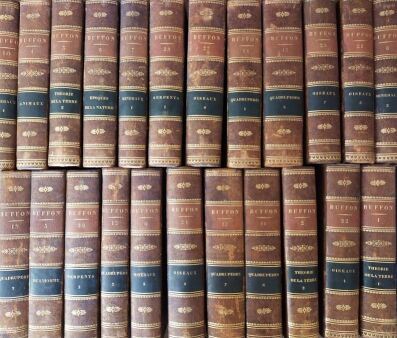 BUFFON (le comte de). Histoire naturelle. Paris, Imprimerie royale, 1774. 23 vol. in-4 sur 44, basane racinée, dos lisse orné, pièces de titre orange et de tom. verte (Rel. du début du XIXe s.).Nombreuses illustrations à pleine page, hors texte. Les volumes présentent de nombreuses incomplétudes et défauts.Exemplaire comprenant : Théorie de la terre,  vol. 1 à 3 - Animaux, 1 vol. - De l'homme, 1 vol. - Époques de la nature, 1 vol. - Minéraux, 4 vol. - Quadrupèdes, vol. 2 à 7 -  Oiseaux, 5 vol. sur 9 - Serpents, 2 vol.Reliure frottée.5802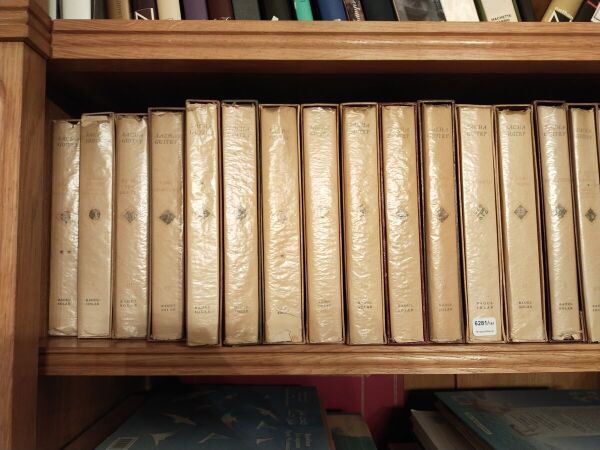 Lot de livres reliés et brochés, dont oeuvres de Sacha GuitryInvendu2,1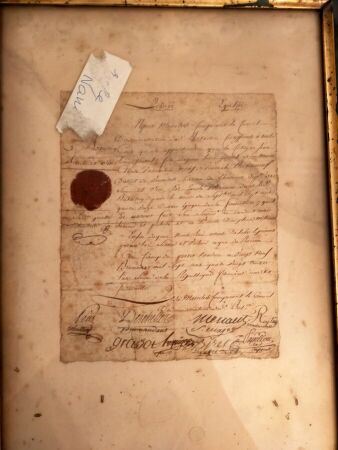 Manuscrit : lettre202,2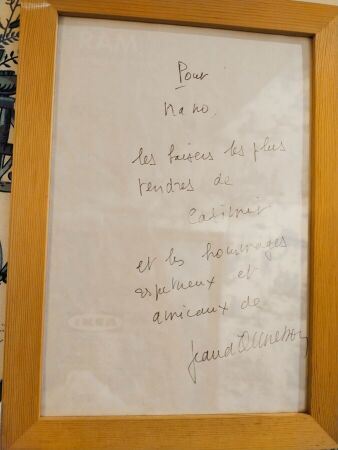 Jean d'Ormesson manuscrit autographe402,3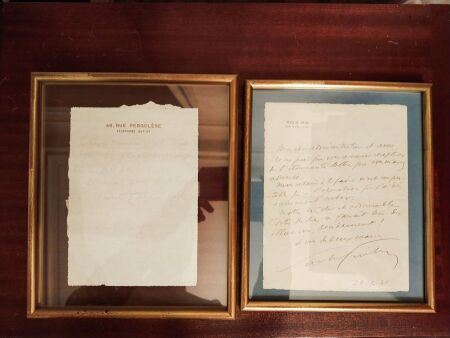 Sacha Guitry 2 billets autographes803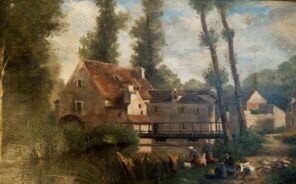 Ecole française du XIXPaysagesdeux huiles sur toileHaut. : 36 ; Larg. : 58 cm3004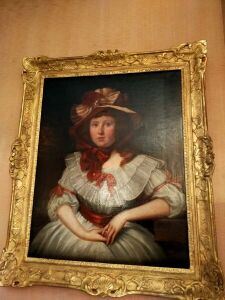 Ecole française du XIXème sièclePortrait de jeune fille avec un chapeauHaut. : 80 ; larg. : 64 cm5205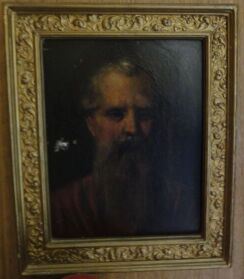 Ecole française du XIXème siècleSaint PaulPanneau (Müller n°3)Haut. : 26.5 ; Larg. : 20.5 cmAccident1006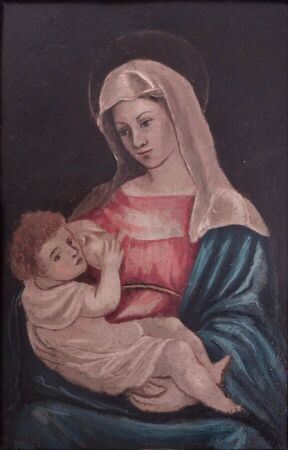 A la manière du XVIIIeHuile sur cuivre  Haut. : 22 ; larg. : 17 cm507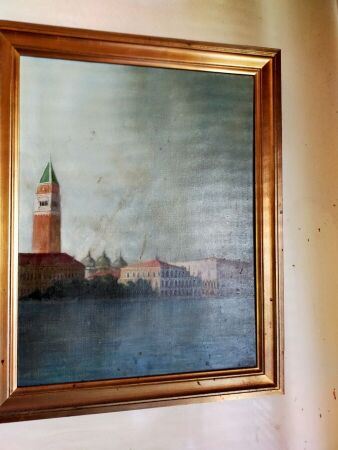 Ecole du XIXVeniseToileHaut. : 46 ; Larg. : 35 cm307,1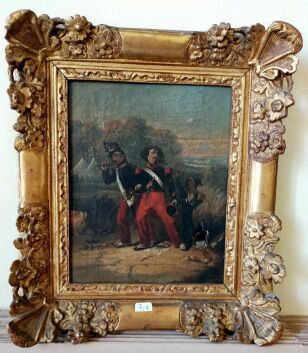 Ecole française du XIX siècleMilitairesHuile sur toile(accidents, toile trouée)Haut. : 27 ; Larg. : 22 cm1807,2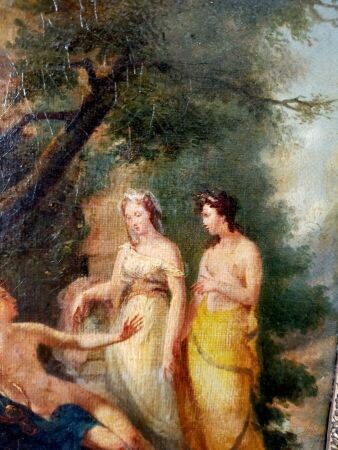 Ecole française du XIX siècleScène mythologiqueHuile sur toilehaut. : 22 ; Larg. : 16.5 cm1507,3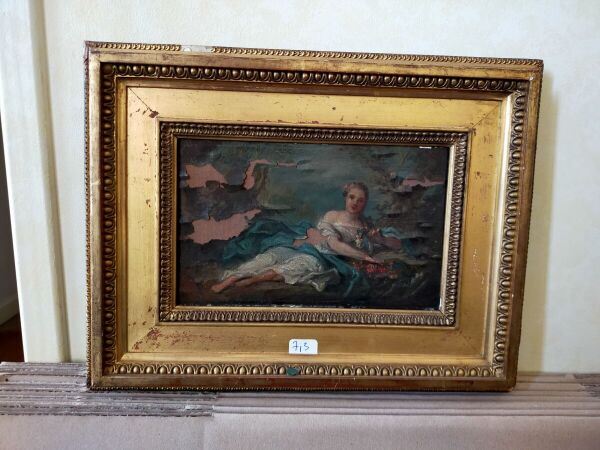 Paire huiles sur panneau (accident)Cadre dorépanneau 14x19 cm1208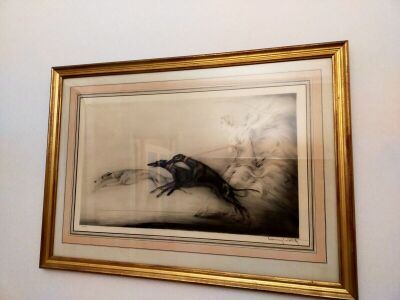 ICART Louis (1888-1950) Elégante aux  lévriers Eau forte sur papier, signée en bas à droite au crayon  Haut. : 41 ; Larg. :  68 cm3508,1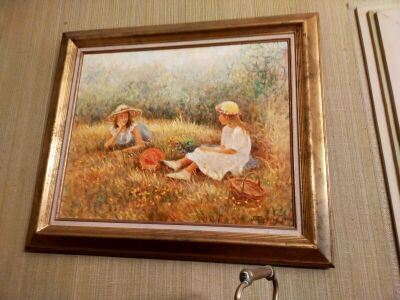 JM MANGUIERJeune fille dans un champHuile sur toile, signée en  bas à droite209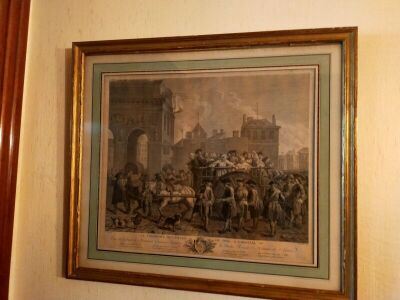 Deux gravures : Carnaval des rue de paris et le transport des filles de Joye à  l'hopitalHaut. : 44; Larg. : 50 (à vue)2010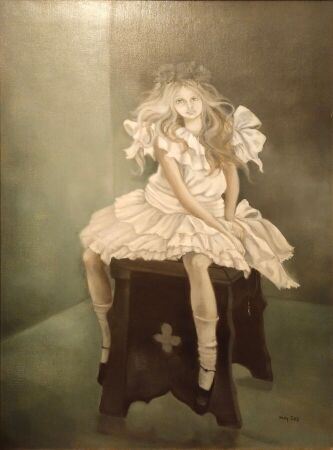 GALL NellyJeune fille au tabouretHaut. : 81; Larg. : 60 cm2011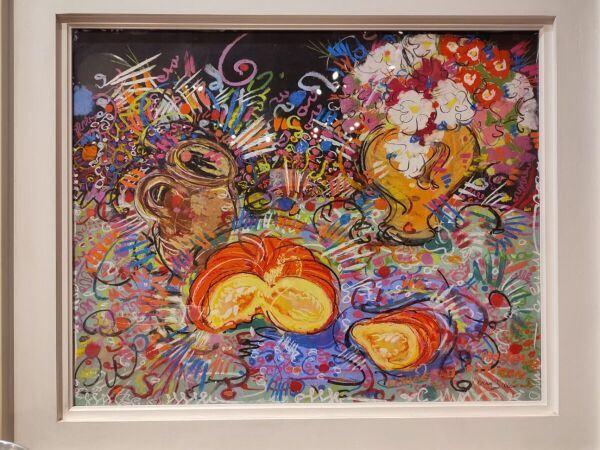 École moderne Nature morteCrayon gras 31x40 cmOn joint composition joueur de jazz51x42 cm et nature morte au melon4012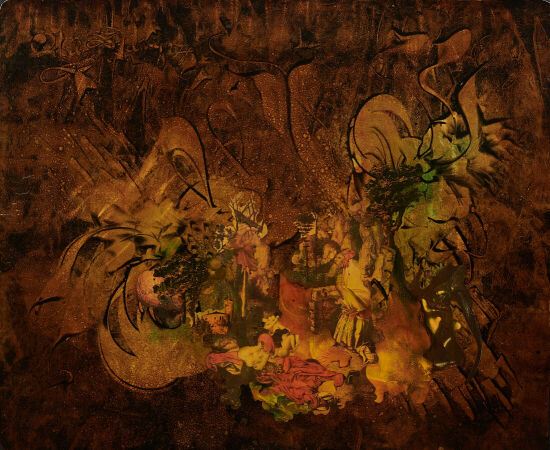 DELIVEYNE  Noel Composition surréalisteTechnique mixte signée au dos(accidenté sur un bord)Haut. : 52 ; larg. : 63 cm8013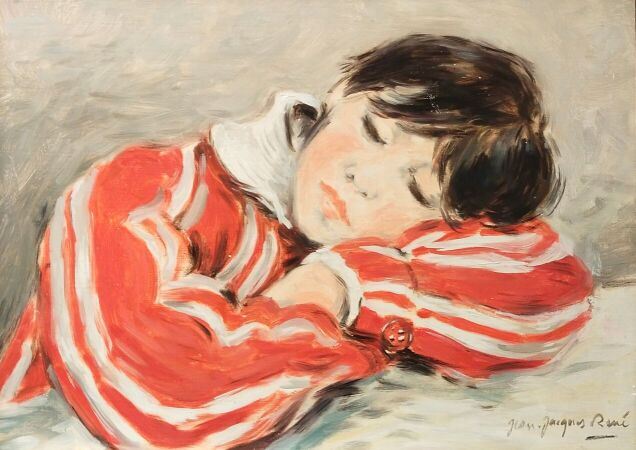 Jean Jacques RenéPortrait d'enfant assoupi Haut. : 24 ; Larg. : 33 cm30014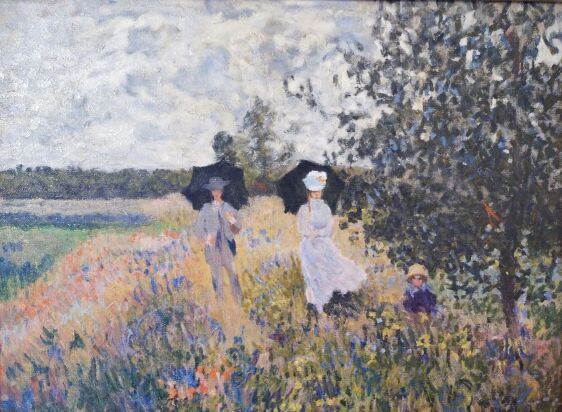 D'après Claude Monetpersonnages dans un paysage procédé TroubetzkoyHaut. : 36 ; Larg. : 49 cm2015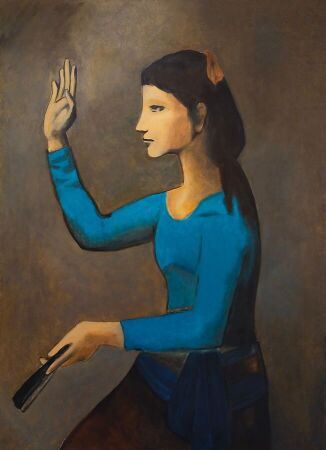 École moderneL'espagnoleHaut. : 100; Larg. : 81 cm9016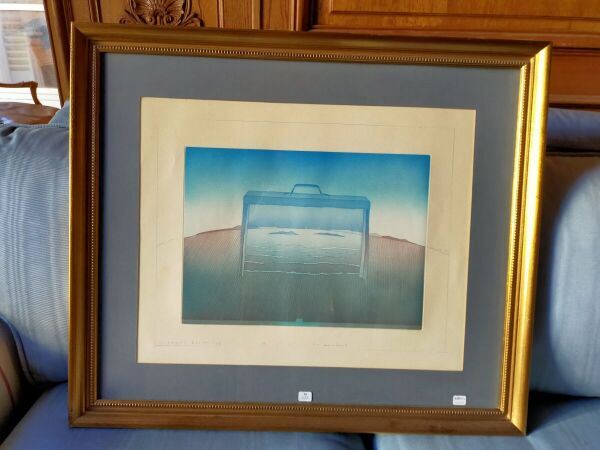 FOLON Jean Michel (né en 1934)La valise à la merGravure Haut. : 44 ; larg; : 55 cm18017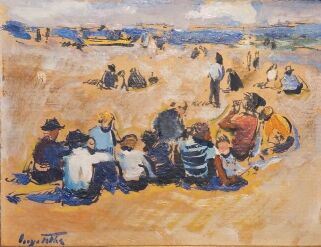 Ecole moderneLa plageHuile sur IsorelHaut. : 14.5 ; Larg. : 18 cm9018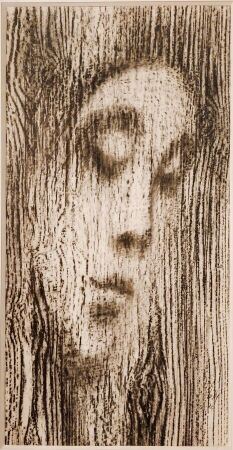 Ecole moderneComposition au visageHaut. : 63; Larg. : 33 cm5019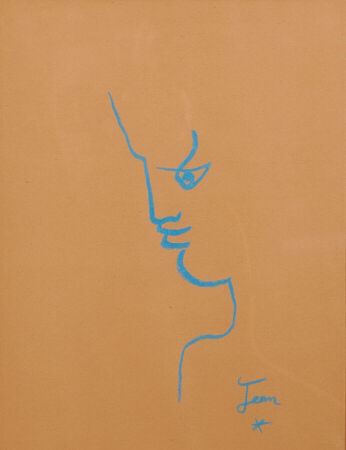 Dans le goût COCTEAU Jean (1899-1963)Profil Crayon gras, signé en bas à droite Haut. : 29 ; larg. : 22 cmProvenance: Succession Casanova, ancien propriétaire du restaurant le Fouquet's50020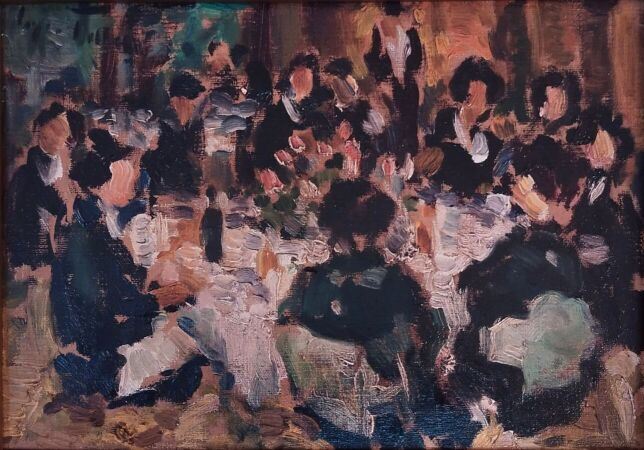 École moderneLe banquet de mariageHuile sur toile Haut. : 16 ; larg. : 23 cm12021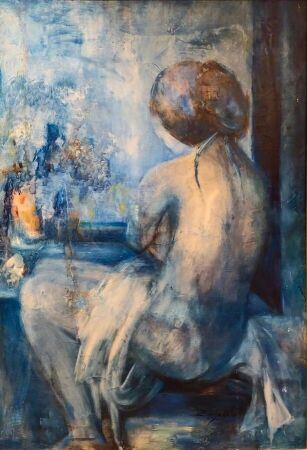 École moderneLe nu bleuToileHaut. : 91; Larg. : 59 cm5022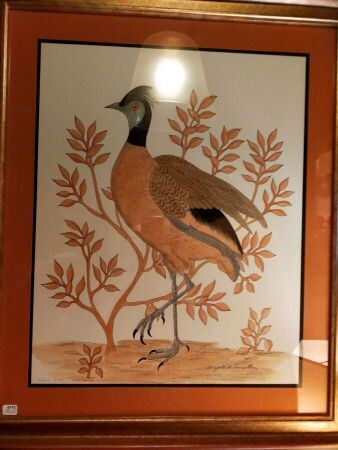 Ecole moderneDeux oiseaux échassiersLithographie, signéesHaut. : 52 ; Larg. : 44 cm (à vue)5023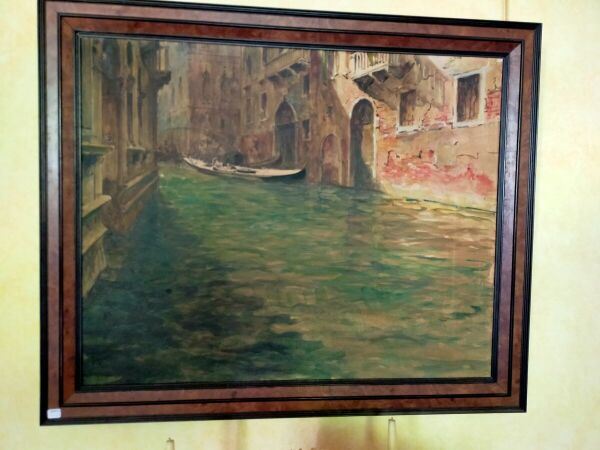 Ecole moderneCanal à VeniseAquarelleHaut. : 64 ; Larg. : 80 cm10024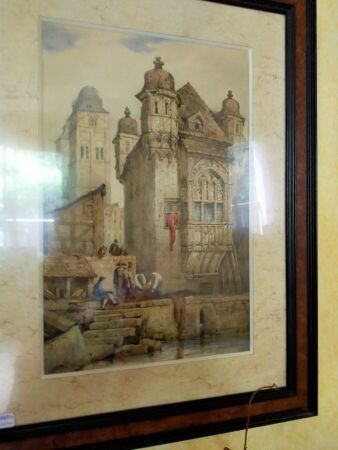 Ecole du XIXRepriseur de filet de pêche sur les quaisAquarelleHaut. : 42 ; larg. : 28 cm (à vue)10025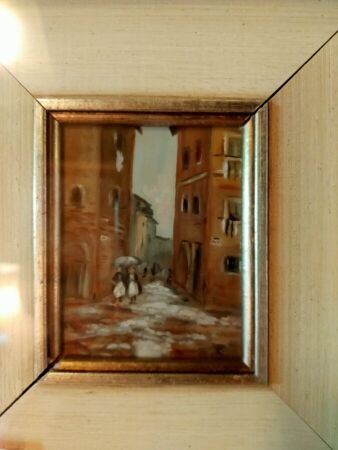 Ecole moderne Deux petites peintures "paysages" et "rue animée", monogrammées CG2026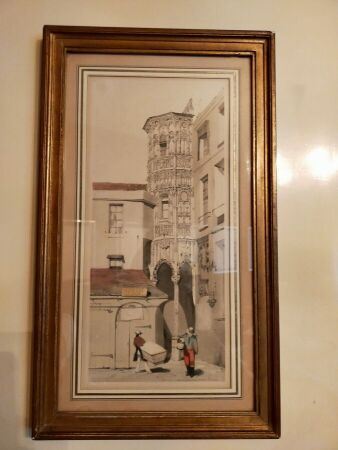 Deux gravures en couleur "villes animées paris"Haut. : 40 ; Larg. : 21 cm4027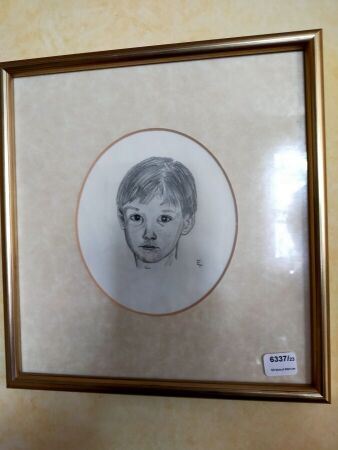 Ecole modernePortrait d'enfantMine de plomb228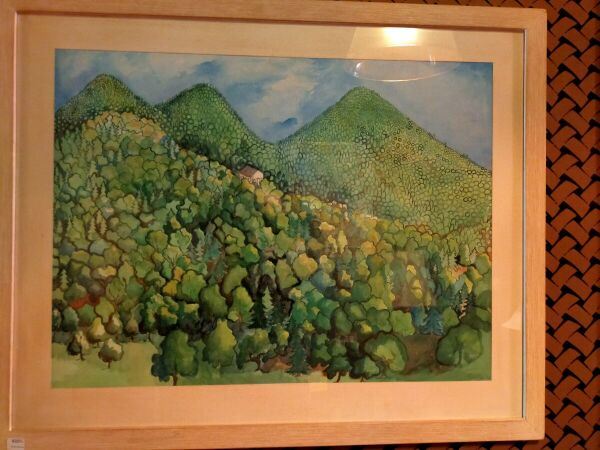 Ecole modernePaysage vallonné aux arbresAquarelleHaut. : 43 ; Larg. : 60 (à vue)1032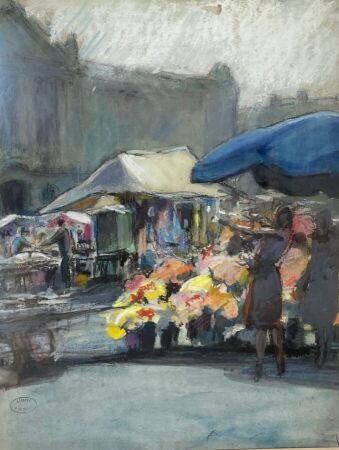 A.DE PANATLe marché au xfleursPastel20034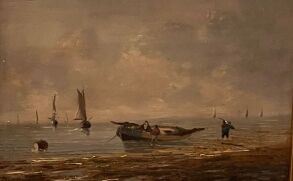 ECOLE MODERNEPaire de marinesHuile sur panneau , l'une signée RODE20035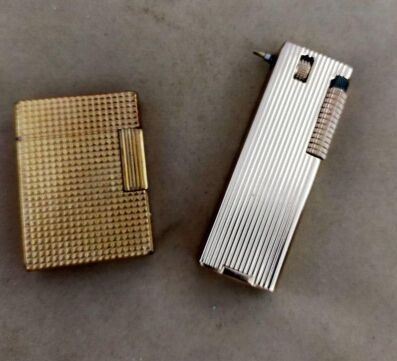 Deux briquet en métal doré6035,1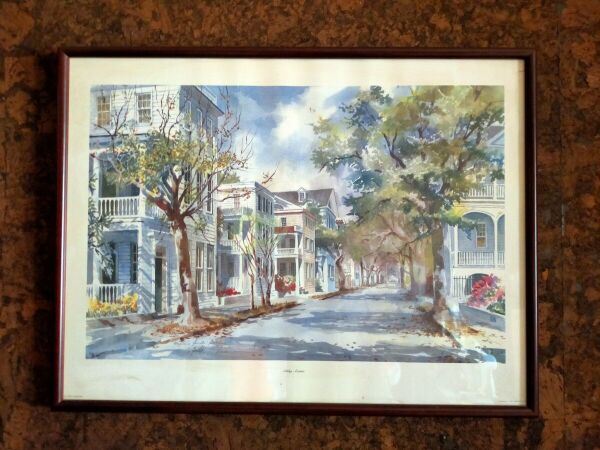 Lot de gravures ( MANNETTE)Regroupé35,2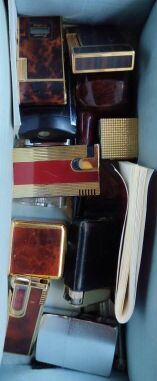 Lot de briquets dont DUPONT7036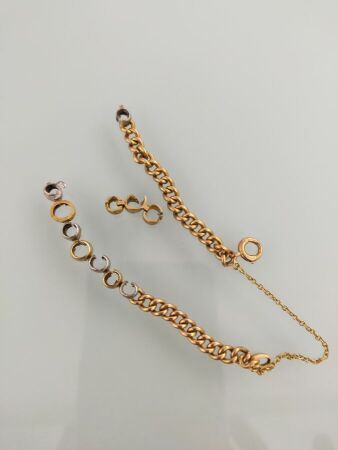 Débris d'orPoids : 15.40 gr48037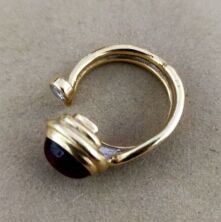 Bague en or jaune 18 k serti d'un cabochon de pierre rouge et d'un petit diamantPoids but : 6.9 gr20038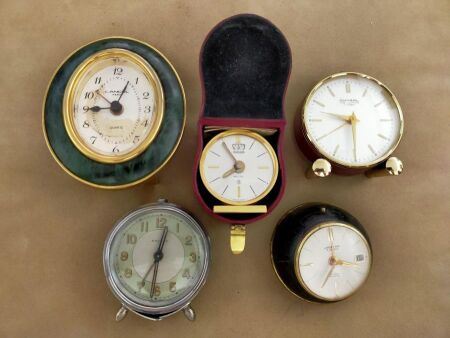 Cinq reveils dont un JAEGER9039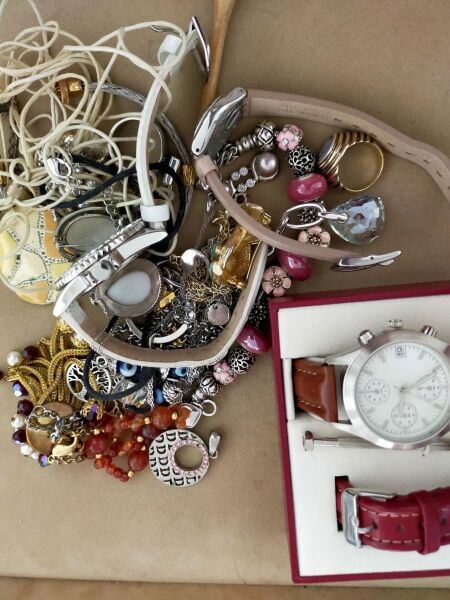 Lot de bijoux fantaisie5040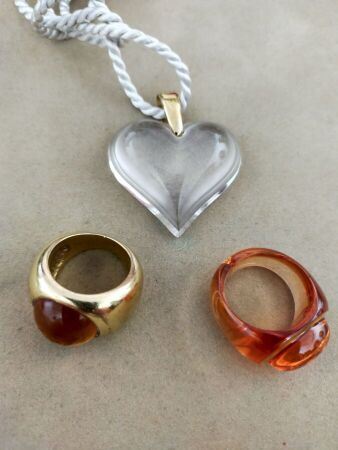 LALIQUE deux bagues (accident)On y joint un coeur3041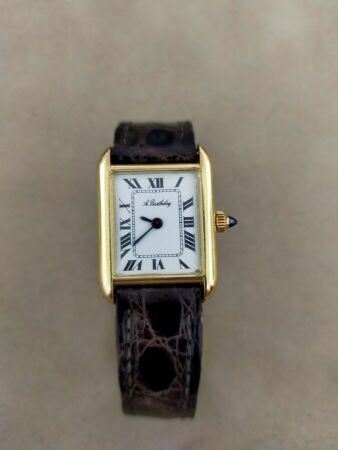 BARTHELAYMontre de dame rectangulaire en or jaune 18K, bracelet cuir, boucle déployante en or jaune 18kPoids brut : 28.7 gr60042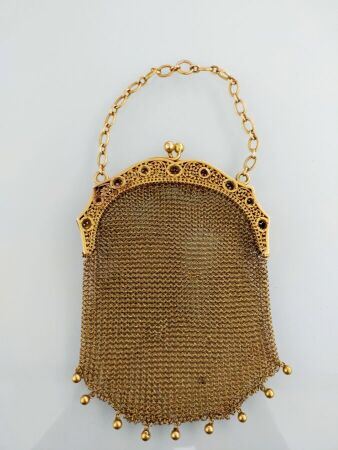 Bourse en maille en orfermoir ajouréPoids : 84 gr260043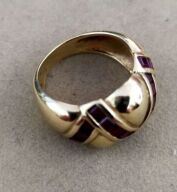 Bague en or jaune 18 K, serti de lignes de pierres rouges calibréesPoids brut : 7.5 gr22044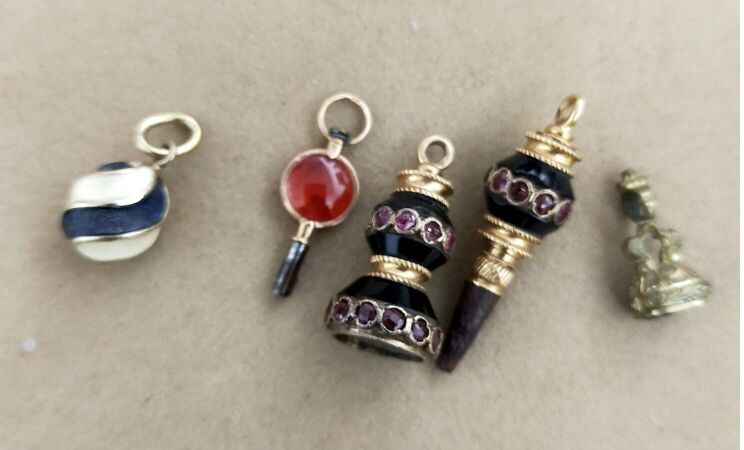 Lot de deux cachets, deux clés de montre et un pendentif en or émail et pierres de couleurPoids brut : 13.20 gr15045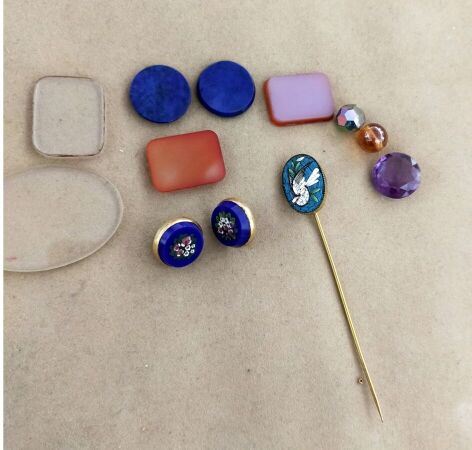 Lot : épingle à cravate et  paire de boutons en micro mosaïque, quatre plaquettes de pierre dure et deux verres4046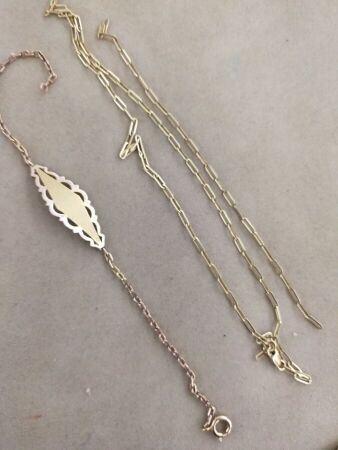 Gourmette et chaîne en or jaunePoids : 9.8030047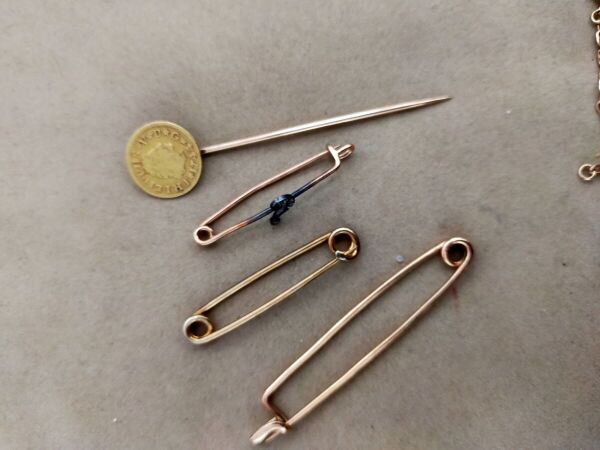 Trois épingles et une épingle à cravate en or jaunePoids : 9 gr28048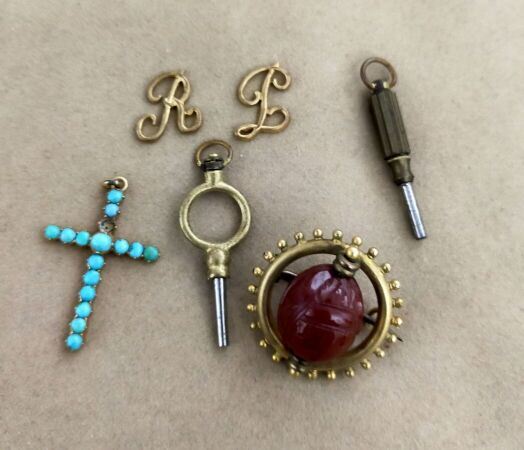 Lot en métal : broche pierre dure, croix avec turquoises, deux clès de montre, deux monogrammes8049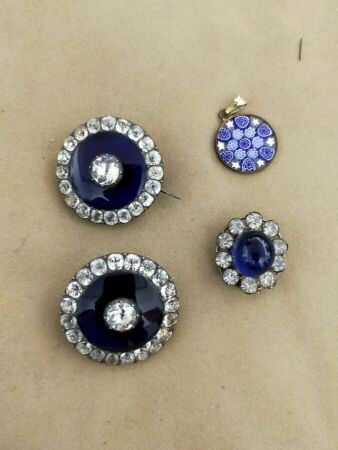 Paire de broches en émail bleu et strassOn y joint un clip et un pendentif bleus4050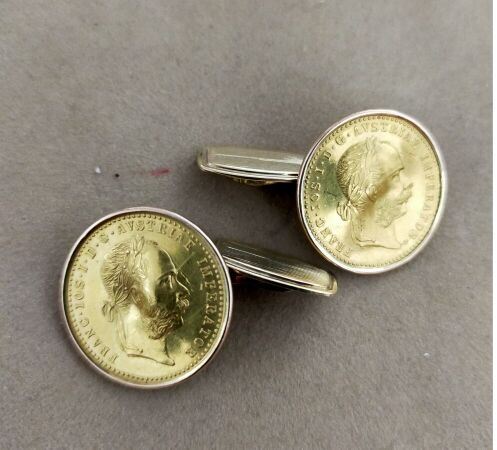 Paire de boutons de manchettes en or jaune ornée de monnaie en or Poids : 13,06 gr,44050,1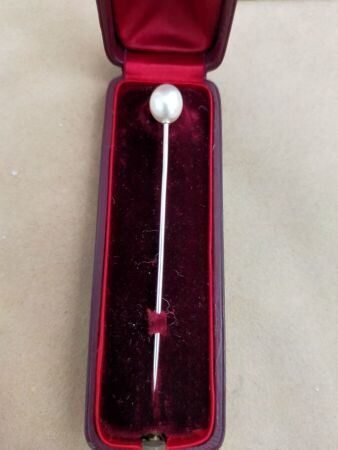 Epingle à cravate en or gris ornée d'un perlePoids brut : 2.41 gr20051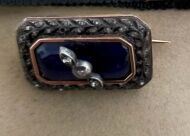 Petite broche rectangulaire en argent et or jaune émaillée bleu18052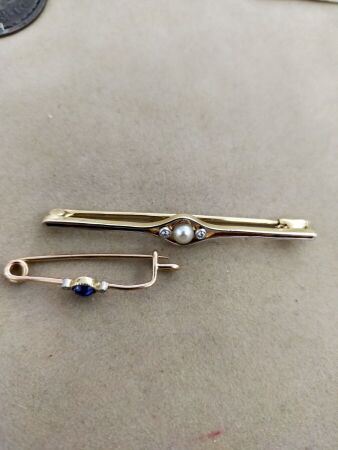 Deux boches barrette en or jaune :une serti d'une perle et deux petits diamants, l'autre sertie d'un cabochon bleu et de deux petits diamantsPoids brut : 5.25 gr16053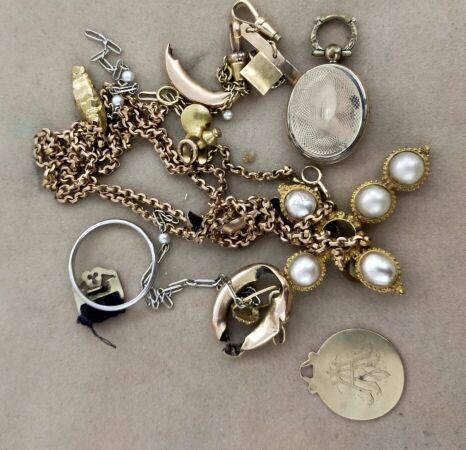 Débris d'orpoids brut : 35 gr91054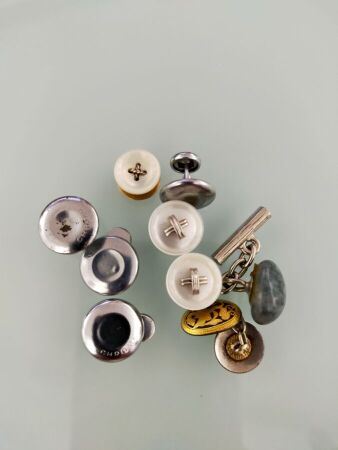 Lot de boutons de manchette et boutons de col en métal dépareillé3054,1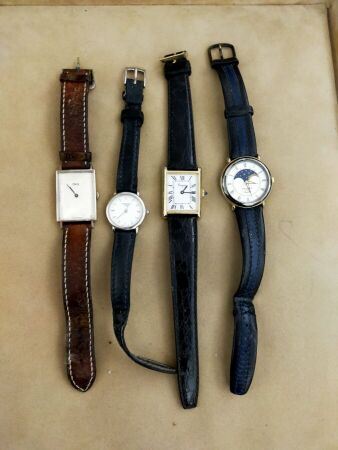 Lot de quatre montres fantaisie5054,2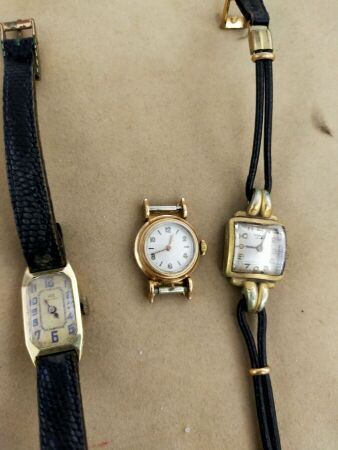 Deux montres de dame en or jaune et une montre en métalPoids brut : 20 gr15055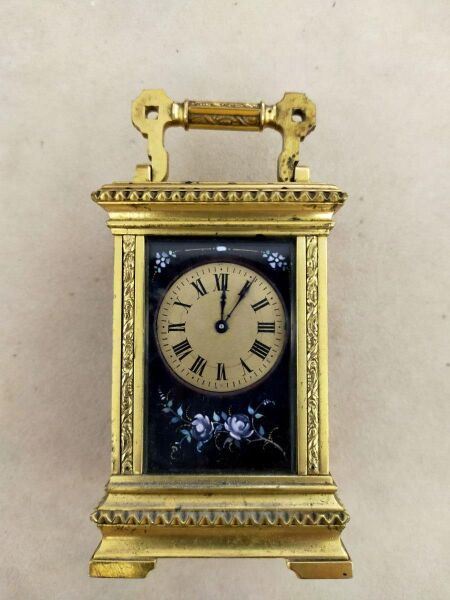 Pendulette en métal doré à décor de plaques émailléesOn y joint quatre montres de col en métal70056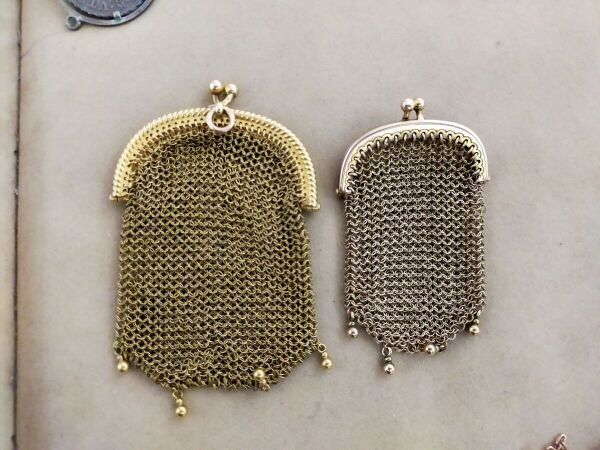 Deux portes monnaie en or en maillePoids : 58.80 gr185057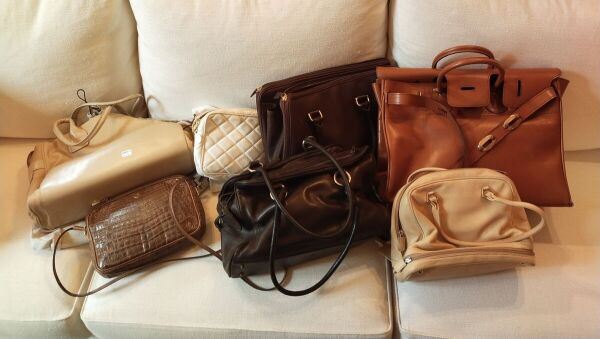 Lot de sacs à main, usagés40058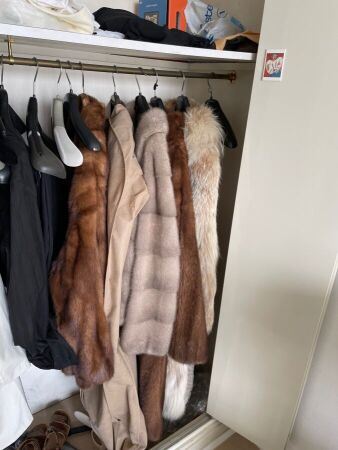 Manteaux de fourrures95059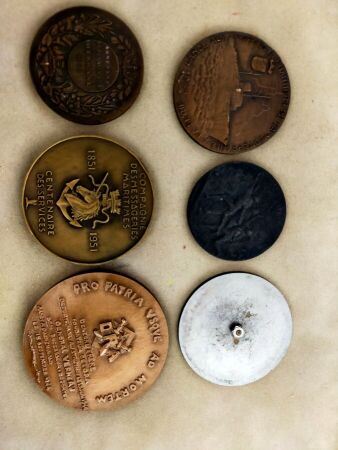 Six médailles en bronze3060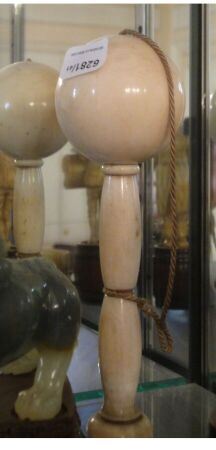 Travail dieppois de la fin du XIXèmeUn bilboquet12060,1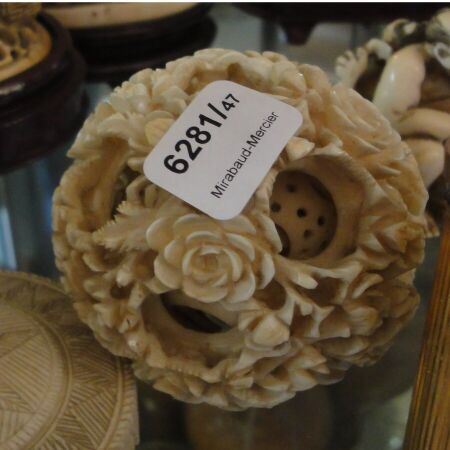 Boule de canton Chine, début du XXème siècleComposée de plusieurs sphères mobiles imbriquées, à décor finement sculpté et ajouré de fleurs et rinceaux feuillagésD. : 6,5 cm(Les boules de l'intérieur cassées)6060,2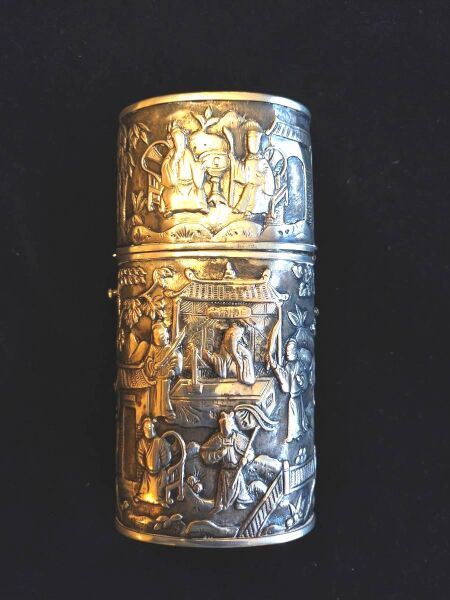 Chine ou Asie du Sud estvers 1900Un étui en argent étranger à décor de scène de cour(accident)18061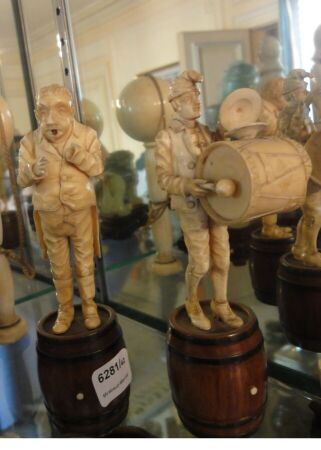 Travail de Dieppe du XIXèmeDeux personnages sur des tonneaux(accidents et manques) 10062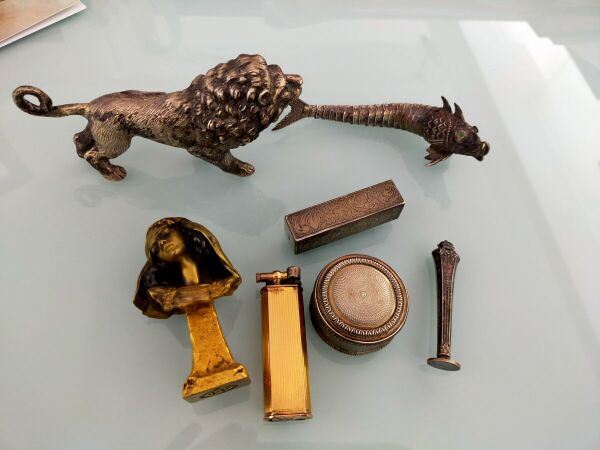 Lot comprenant : Un esturgeon articulé travail étranger, un lion en bronze argenté, un pilulier, un porte rouge à lèvres,un cachet en bronze monogrammé NC, un petit briquet Dunhil et un autre petit cachet en métal60063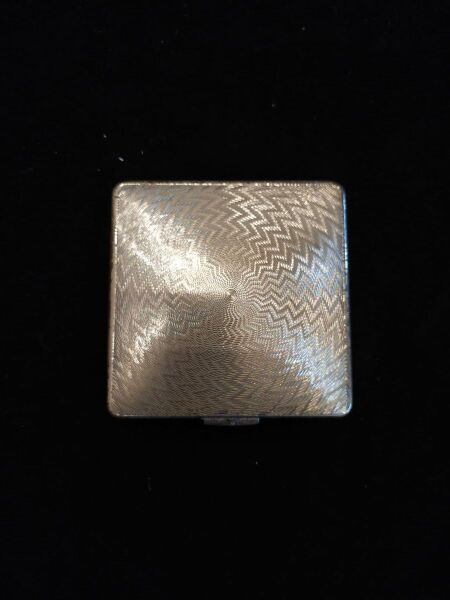 Poudrier en métal guilloché travail anglais4064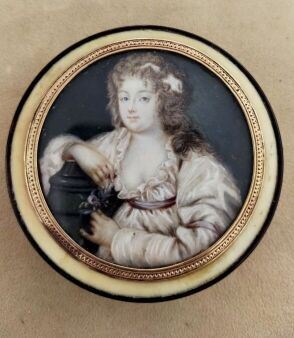 Tabatière à décor de femme devant une ruine19065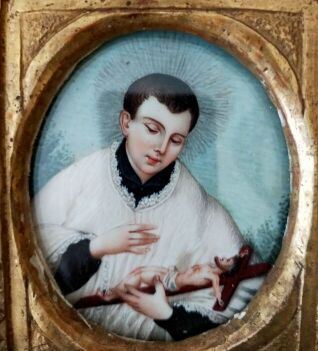 Miniature ovale : enfant de choeur Saint Louis de Gonzague Haut. : 6.5 cmCadre en bois doré (19x18 cm)Fin XVIIIè siècle12066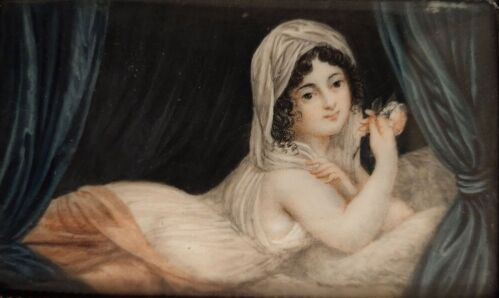 Miniature rectangilaire : femme allongée5x7 cm22067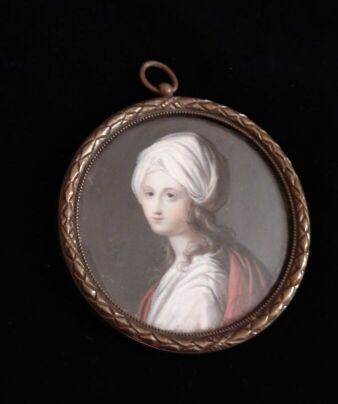 Miniature ronde : portrait de Béatrice CenciDiam. : 7 cm15068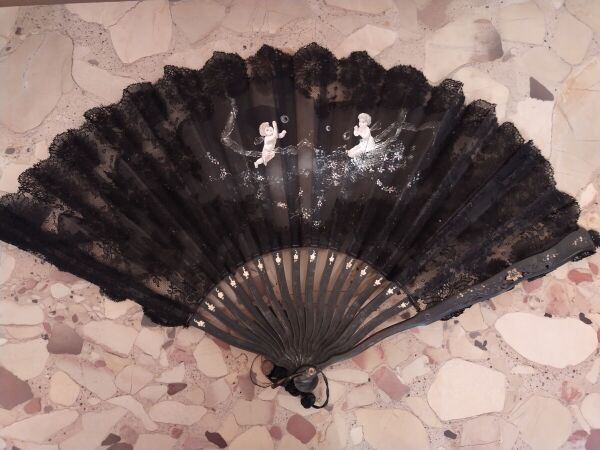 Eventail en dentelle noire1069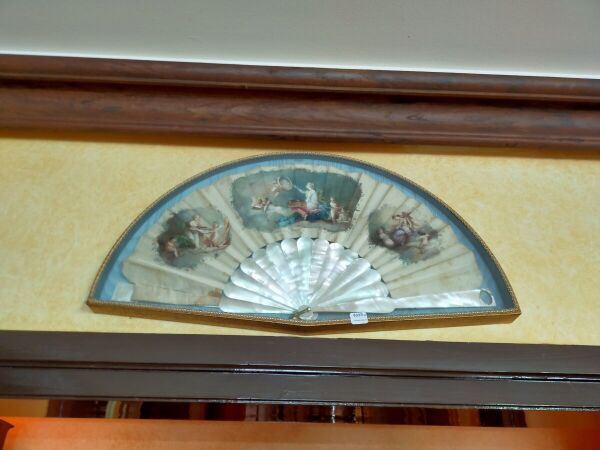 Eventail à décor de scène galante, monture en  nacreXIX encadré5070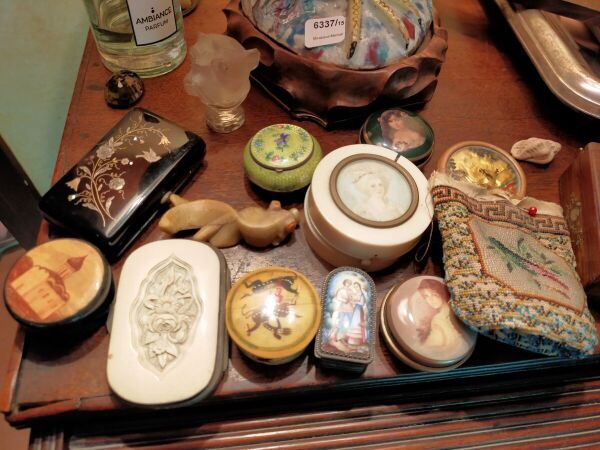 Lot d'objets de vitrine13071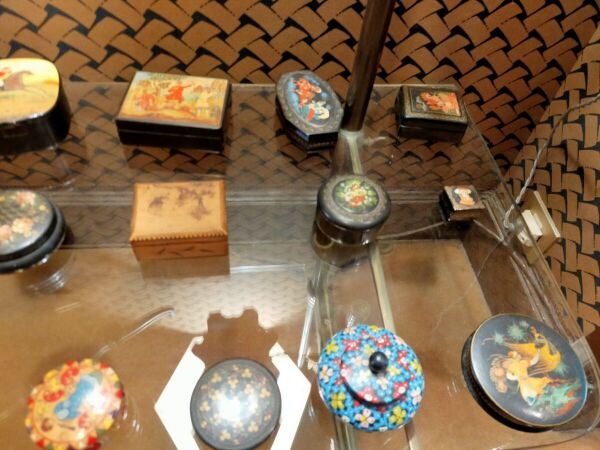 Ensemble de boites décoratives en papier mâché, laque, bois...3072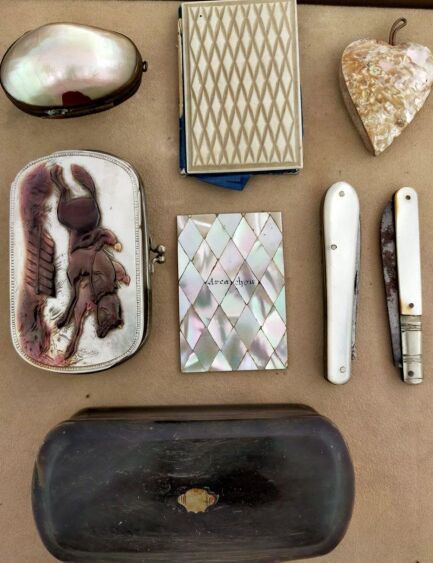 Lot : carnet de bal, étui à carte, lunette en écaille et ensemble d'objets de vitrine105073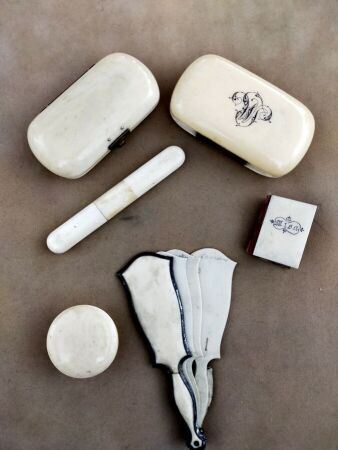 Lot en bakélite XIX :-carnet de bal en forme D'éventail (accident)-poudrier-missel miniature-petite boite à pilule-étui-étui nécessaire de couture (accident, manque intérieur)6073,1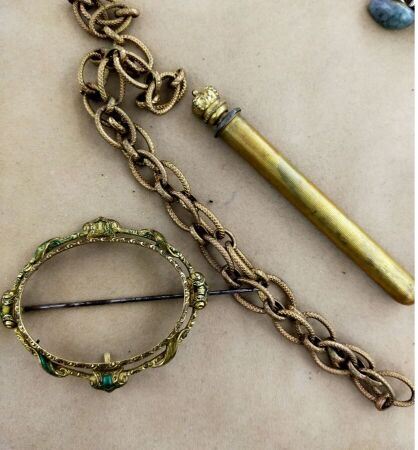 Lot en métal : -monture de broche-flaçon à sel-chaine1074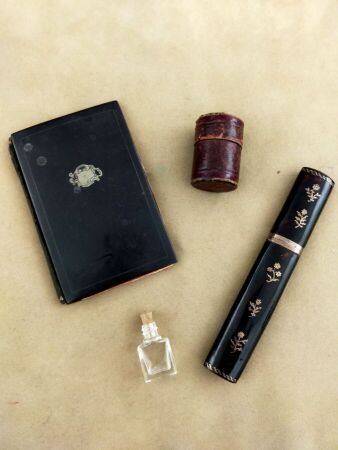 Lot comprenant : -un etui à aiguilles_un carnet de bal (accident)-un étui à Louis4074,1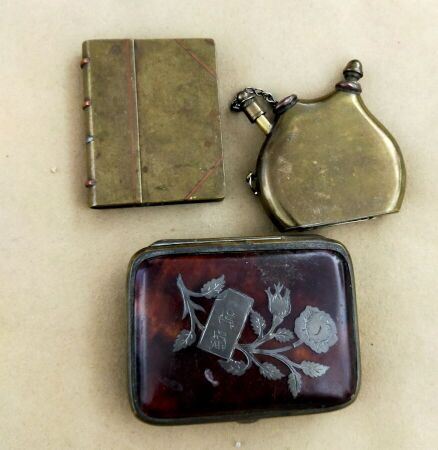 Lot : -briquet et porte allumettes s en cuivre-porte monnaie (accident)1075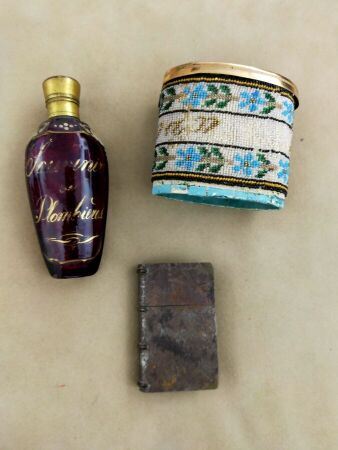 Lot : -flacon à sel en verre rouge "plombière"-partie de boite en perlé (accident)-briquet en métal en forme de livre2075,1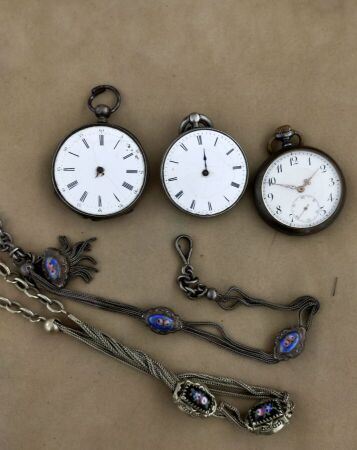 Lot en argent : -trois montres à gousset (accidents)-deux chaines de montre à motifs émailléspoids brut : 218 gr6076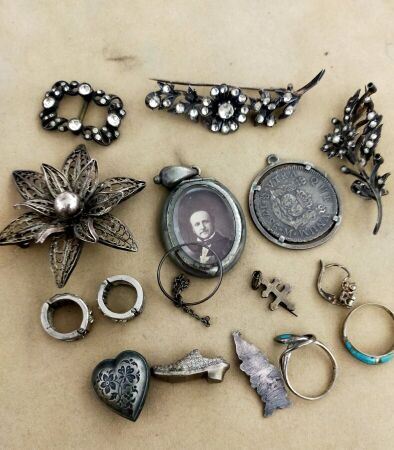 Lot en argent et métalPoids brut : 66.70gr12077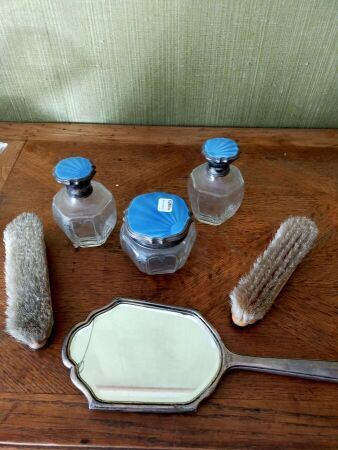 Garniture de toilette en argent anglais à décor émaillé bleu20078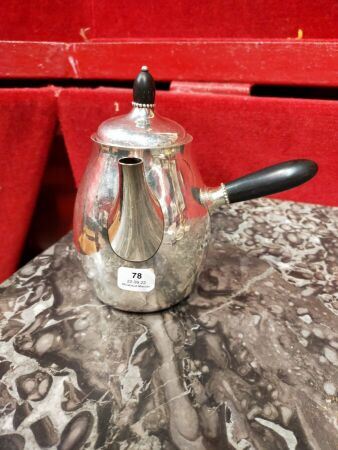 Georg JENSENVerseuse en argent , manche en boisPoids brut : 200 gr20079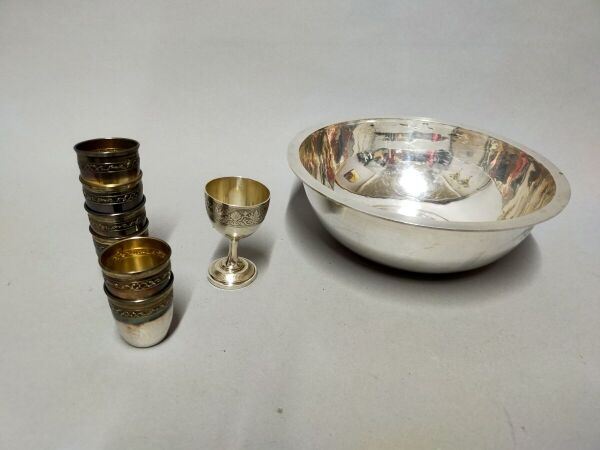 Lot en argent : intérieur de légumier, six verres liqueur, coquetierPoids : 450 ge18080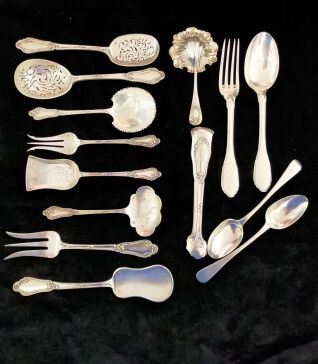 Service à petits fours en argentOn y joint un couvert d'enfant en argent et deux cuillères en argent anglaisPoids : 350 gr18081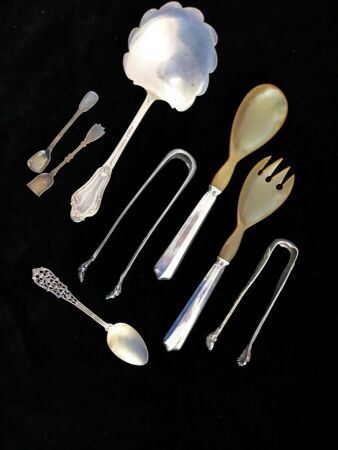 Lot de couverts dépareillés en argentPoids brut : 300 gr10082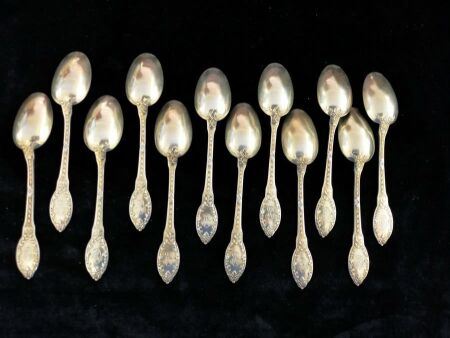 12 petites cuillères en vermeil à décor de feuillages monogrammePoids : 300 gr18083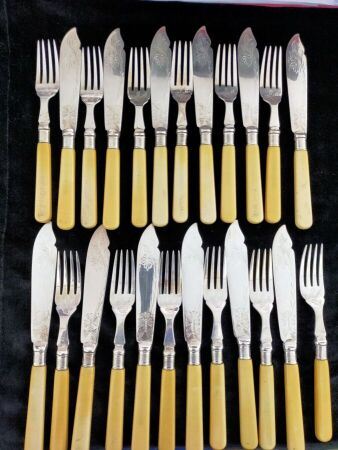 12 couverts à poisson en métal argentémanche en bakélite2084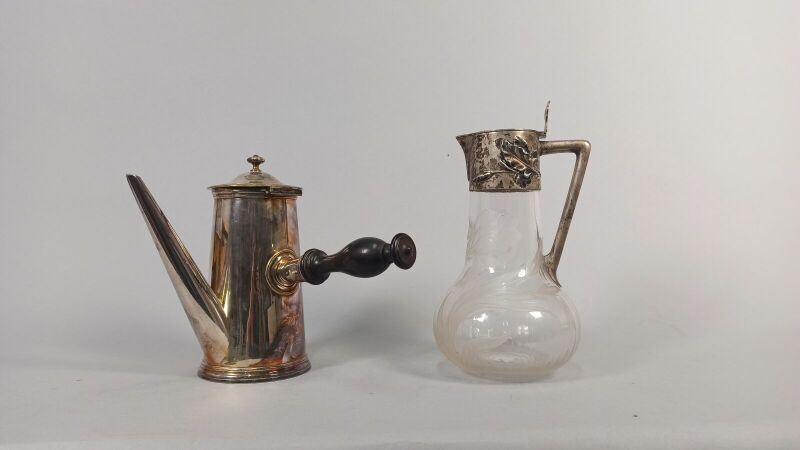 Verseuse en métal argente manche bois et pichet en cristal à décor d'iris monture en métal argenté15085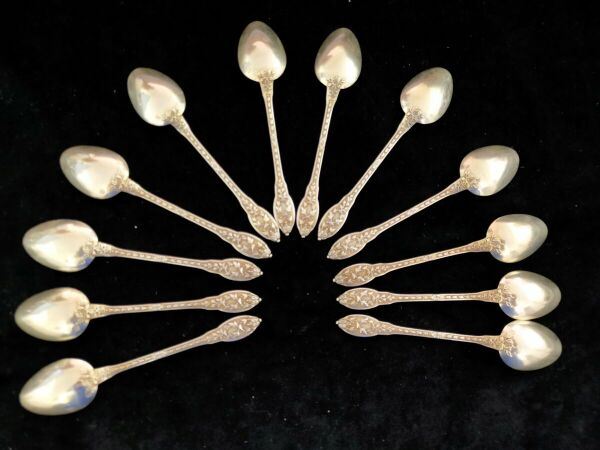 12 cuillières à moka en argent à motif de feuillagePoids: 150 gr14086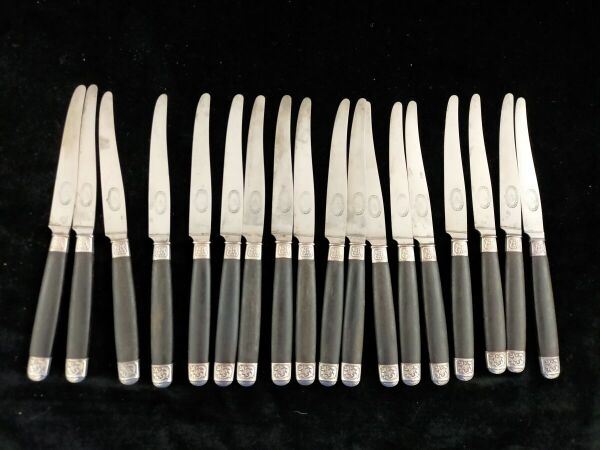 18 couteaux manche bois noirci, monture métal argenté3087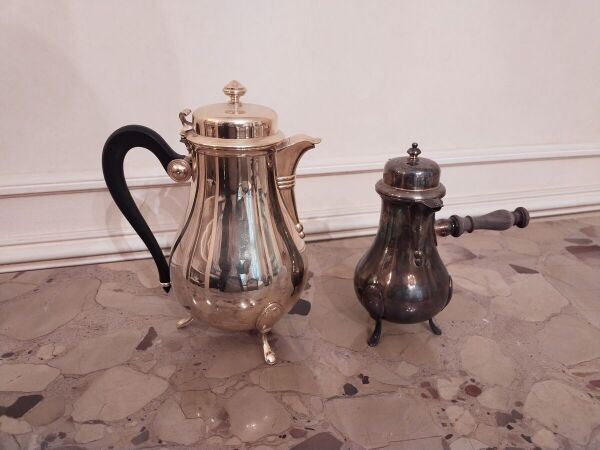 Une verseuse tripode en métal 588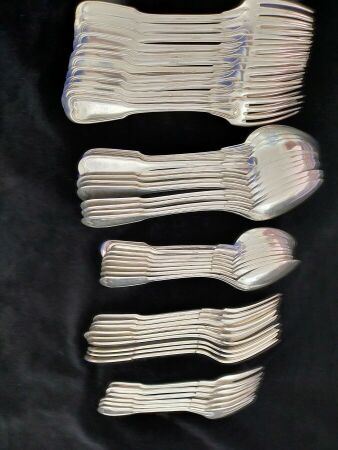 Partie de ménagère en métal argenté modèle uniplat contour comprenant : -12 grands couverts+ 1 fourchette-8 cuillères à entremet-9 fourchettes à entremet-6 fourchettes à gâteaux-4 pièces de service10089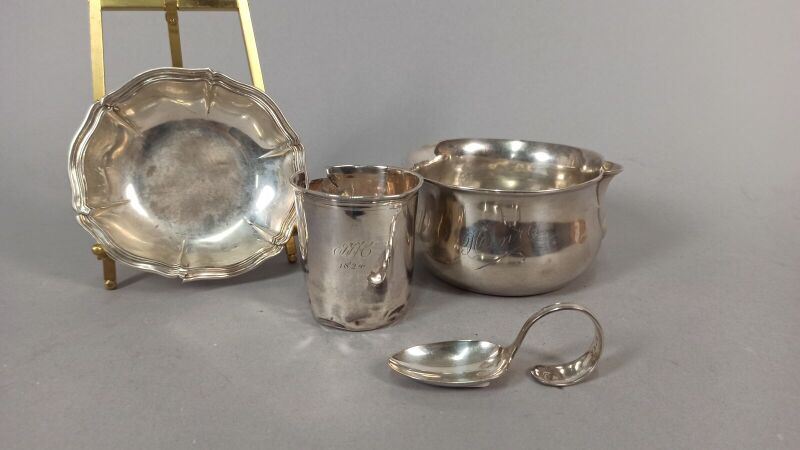 Lot : une timbale en argent accidentée, une casserole en argent, une cuillère à bouillie, une coupelle en argent accidentéPoids : 300 gr12090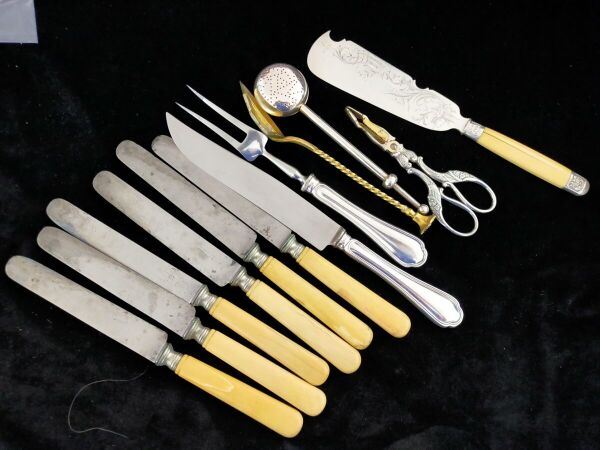 Lot de couverts en métal argenté2091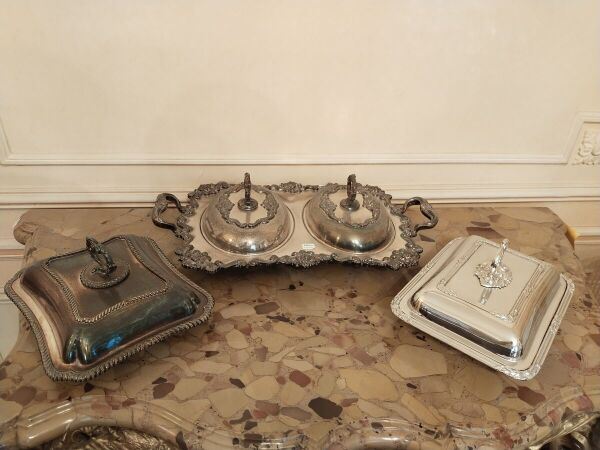 lot de 3 légumiers dont un légumier double en métal argenté (usure)12092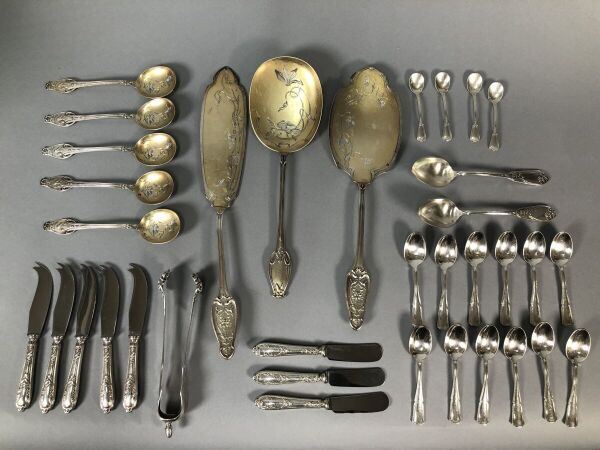 Lot comprenant un ensemble de couverts de service : 2 pelles à tarte, une cuillère à glace, et 12 petites cuillères à glace en argent et vermeilPoids brut : 900 gr55093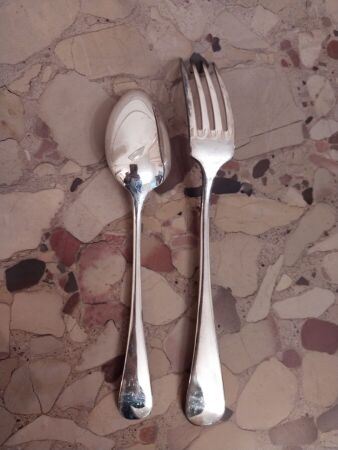 ménagère en métal argenté modèle Uni plat8094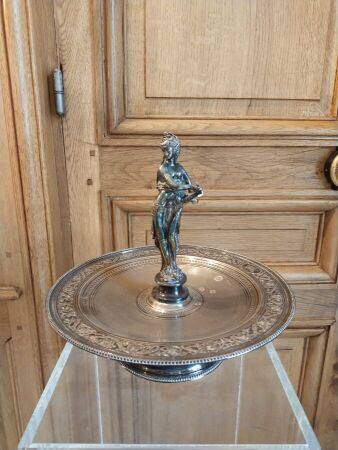 Drageoir en argent à décor d'une femme Haut. : 27 cm poids : 905 gr50095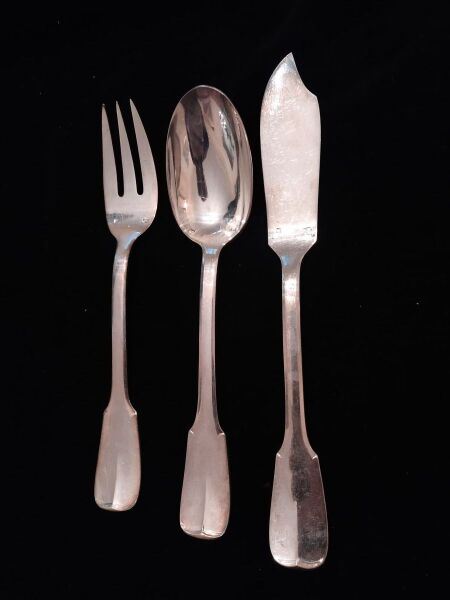 Onze couverts à poisson et vingt trois cuillères à entremets en métal argenté modèle uniplat19096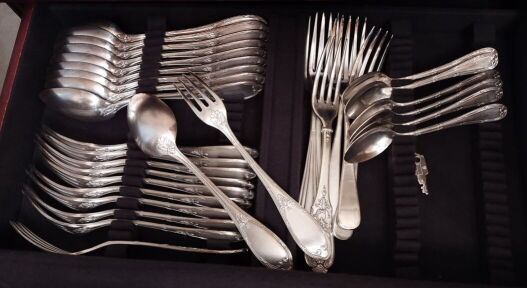 Ménagère en métal argenté à décor style Louis XVI2097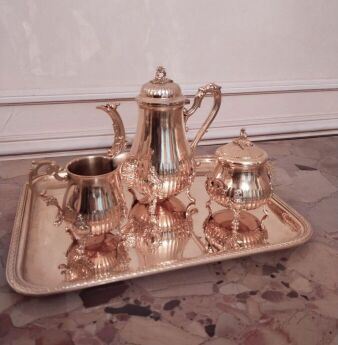 Partie de service à café, modèle Egoïste, en métal doré, De style rocaille2098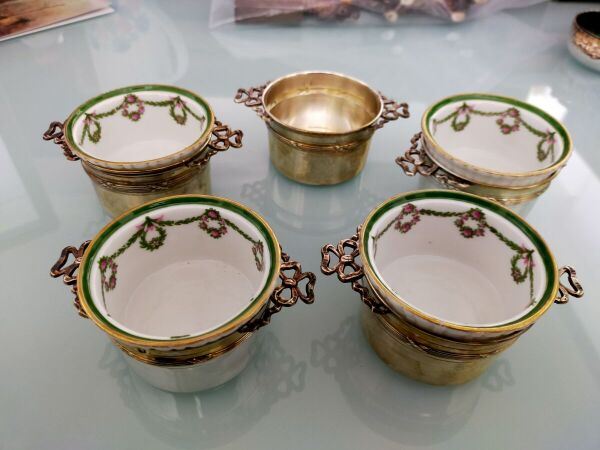 Onze salerons en argentdeux ronds de serviette en argentOn y joint quatre salerons de métal argentéPoids brut : 900 gr30099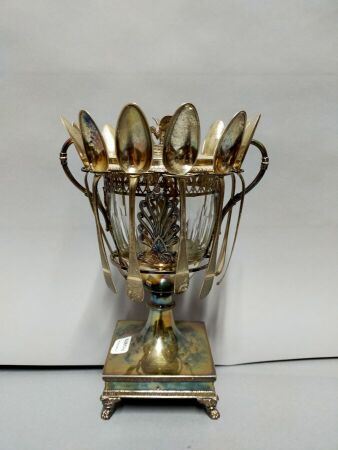 Confiturier en argent, début XIXèmeChiffré  Poids brut : 1000 gr480100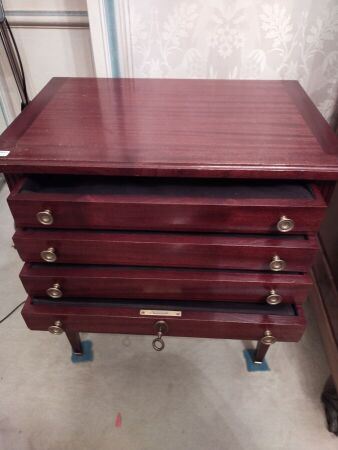 Argentier en bois teinté acajou Haut. : 69 ; Larg. : 60 ; Prof. : 39 cm100101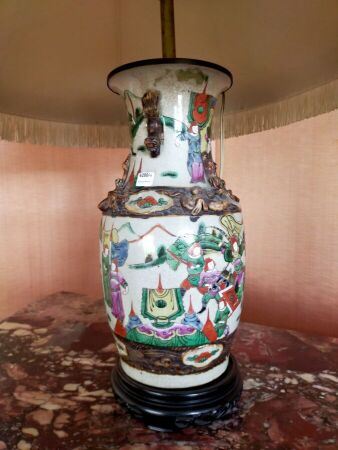 CANTON vase en porcelaine à décor polychrome de guerriers monté en lampeHaut. : 32 cm30102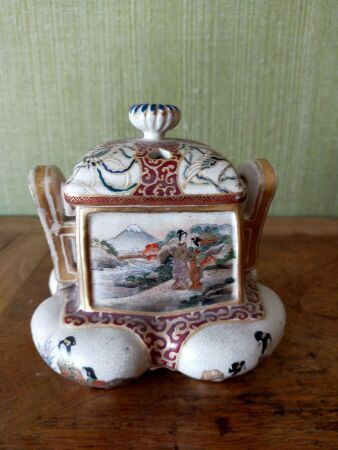 SATSUMA brûle parfum en porcelaine à décor polychrome100103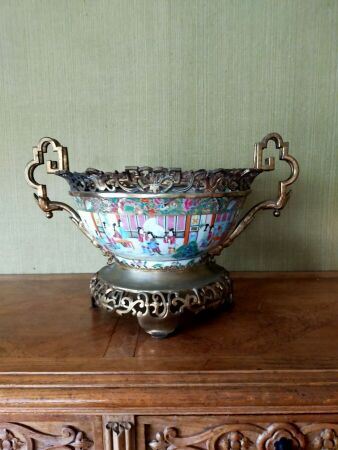 CANTON coupe ne porcelaine à décor polychrome de personnages, monture en bronze doré à deux anseshaut. : 30 ; Diam. : 45 cm980104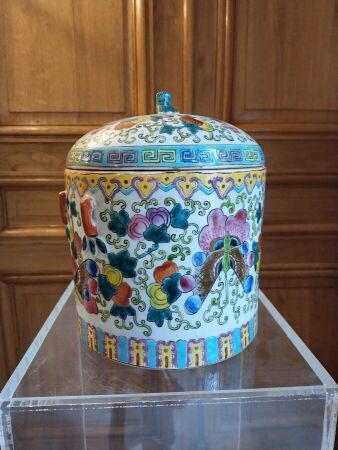 Pot à gingembre en porcelaine de chine moderneHaut. : 24 cm20105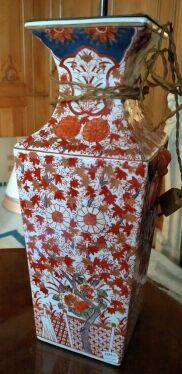 Un pied de lampe en porcelaine du Japon à décor en rouge de cuivre60106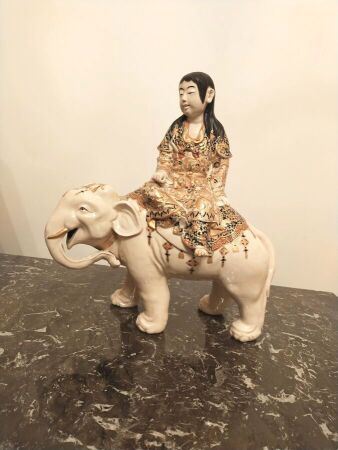 JaponPersonnage sur un éléphant ModerneHaut. : 38 cm1300106,1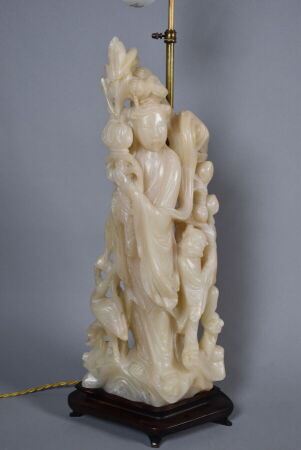 Pied de lampe en stéatite à décor d'une kwanine (accident)Haut. : 49.5 cm10107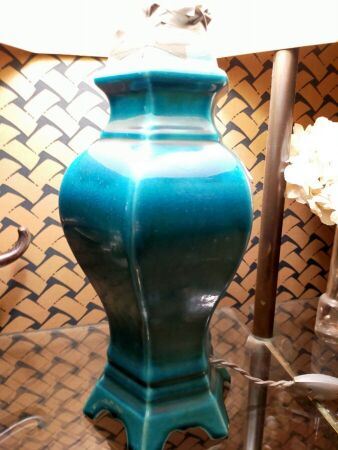 Deux lampes en céramique turquoise de forme balustreStyle chinois(accidents)haut. : 36 cm20108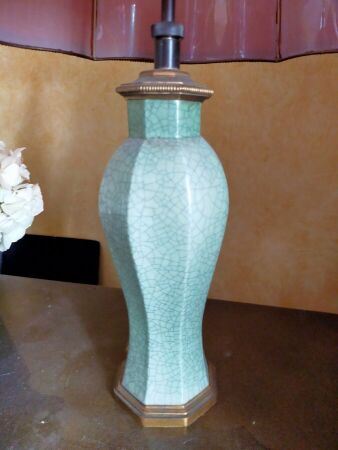 Chine, travail modernePied de lampe en céladon craquelé de forme balustreHaut. : 30 cm20109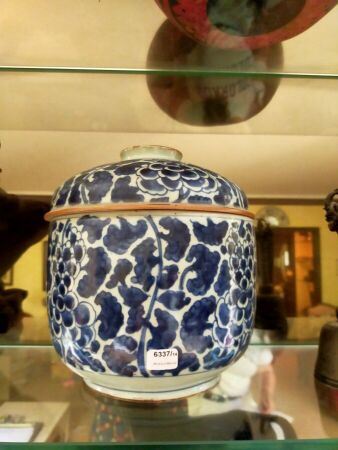 Corée XIXPot à gingembre en porcelaine bleu et blanc, couvertHaut. : 21 cm140110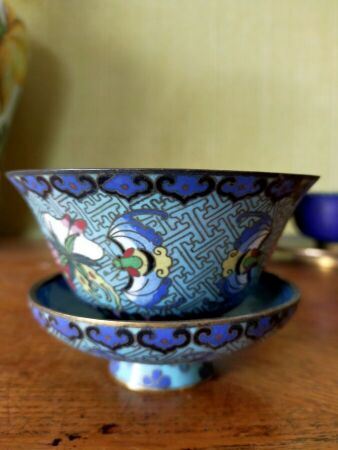 CHINE Deux cloisonnés On y joint deux bols en cloisonné modernes150111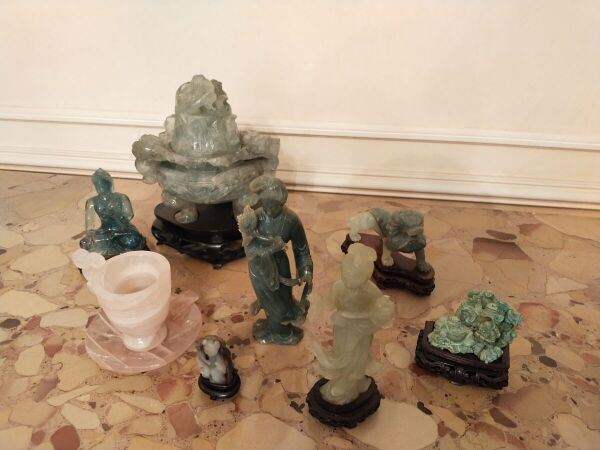 ChineLot de pierres dures : un brûle parfum, deux kwanynes, un bouddha, on joint deux autres figurines un tasse en quartz rose, le tout moderne550112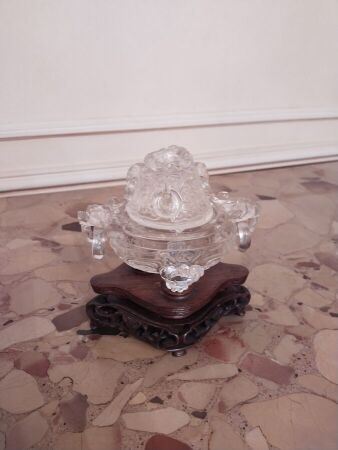 brûle parfum en cristal de roche à décor gravé de masque de Taotie. Chine.(éclats et restauration) Haut. : 11 cm350113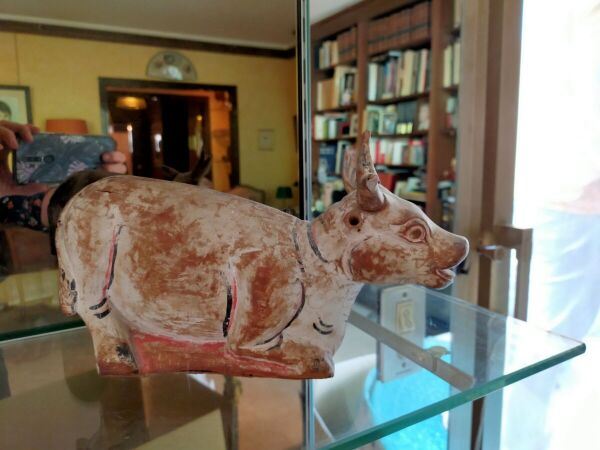 Quatre sujets "animaux" en bois polychromeTravail asie du sud estProbablement indonésien90114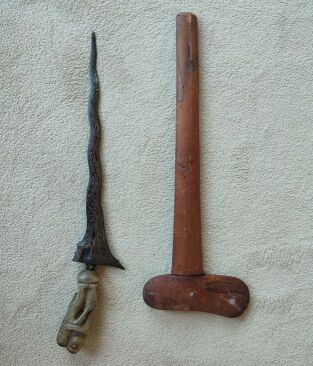 Kriss malais ou indonésien60115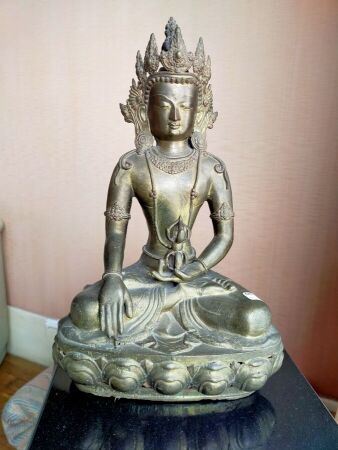 Bouddha en bonze doréHaut .: 41 cm280116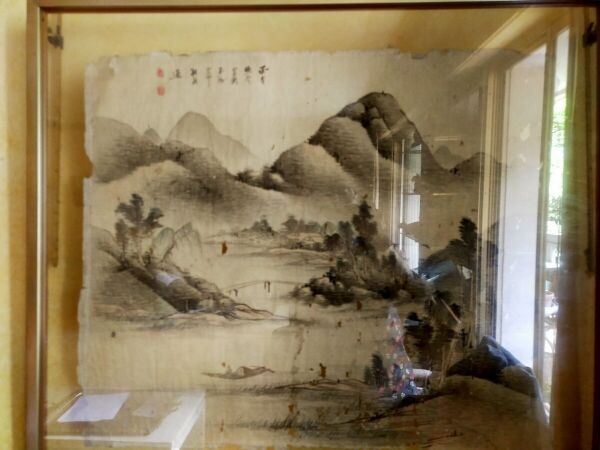 Ecole ChinoisePaysageEncre et lavisHaut. : 43 ; Larg. : 54 cm (accident)20117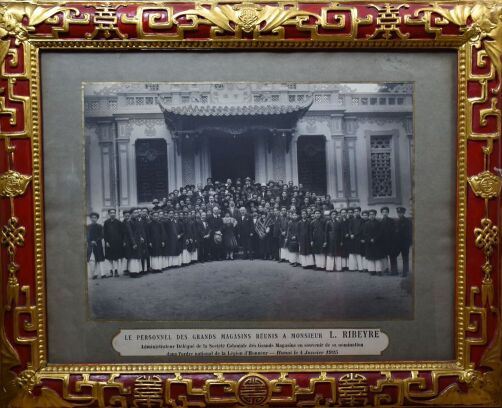 Ecole Indochinoise du début du XXe sièclePhoto de personnel de grands magasin réunis à M-OL-Riseyre, Hanoi, le 4 janvier 1925Dans un cadre de bois laqué rouge et or à décor chinois Haut. : 71; larg. : 89 cm420118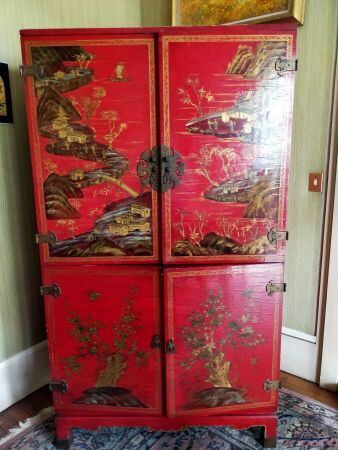 CHINE Cabinet en laque rouge à décor orHaut. : 160 ; larg. : 90 ; Prof. : 65 cm90119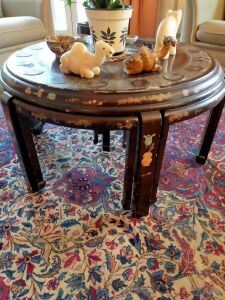 CHINE table base ronde à quatre tablettes en bois laqué noir (accidents)1120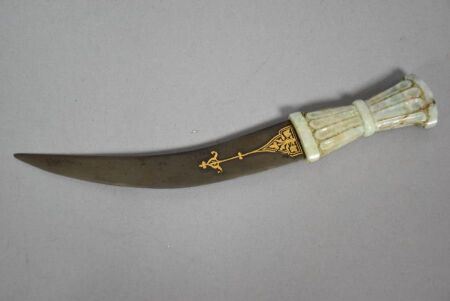 Jambiya Indo-Persane en néphrite poignée sculptée ornée de palmettes et cintrée par un anneau, lame courbe en acier damas et à double tranchant gravé à l'or des deux côtés de deux médaillons décorés de rinceaux. Larg. : 23 cm                                                                                                280121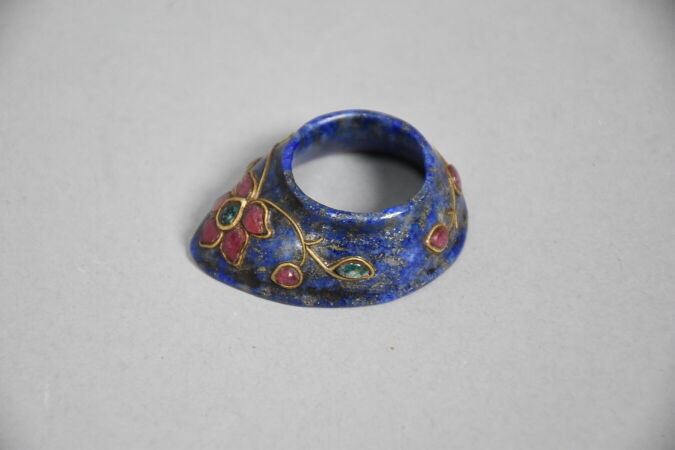 Bague d'archer de style Moghol XXe sculptée en lapis-lazuli incrustée de cabochons sur émail rouge rubis et vert émeraude ornée d'une fleur à cinq pétales et encadrée de tiges bourgeonnantes sertis par des filets dorés. Inde.Long. : 4,7 cm                                                                                              200122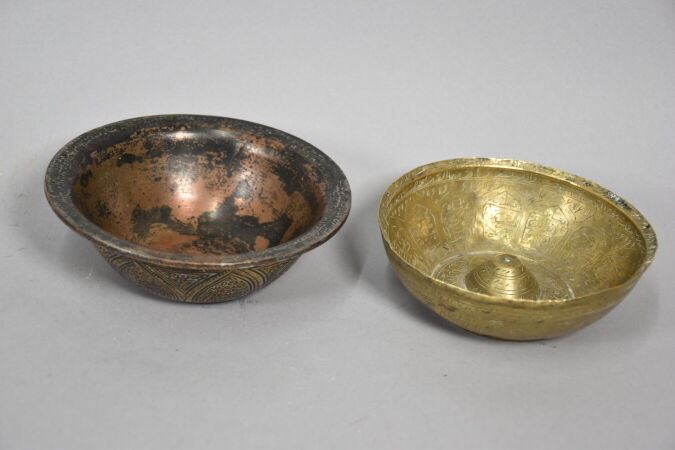 Deux bols magique en cuivre et laiton XIXeCOUPE DIVINATOIRE dit bol «magique «en alliage de cuivre partiellement étamé, de forme circulaire aux bords évasés. La paroi extérieure est gravée d'une fleur de lotus à huit pétales calligraphiés au coeur en forme d'une étoile à cinq branches, et une longue inscription le long du rebord externe. L'intérieur est décoré d'un cartouche inscrit, de deux motifs de tughra, d'un sceau de propriétaire en forme d'amande «sahib Tador (Théodore ?) «et d'un cachet ARMENIEN daté 1875». Le rebord est gravé d'une longue frise épigraphique sur deux lignes. Empire ottoman, datée 1875.Haut. : 4,9 ; Diam. : 15,1 cm   Bol talismanique ou bol magique coupe de forme circulaire à bords évasés, ombiliquée en laiton anciennement étamé incrustation de pâte noire gravé à l'intérieur de mihrabs, inscriptions en écriture naskh et nasta'liq d'invocation religieuse et verset coranique, patine d'usage. Iran XIX-XXe.Haut. : 4 ; Diam. : 13,5 cm                                                                           280123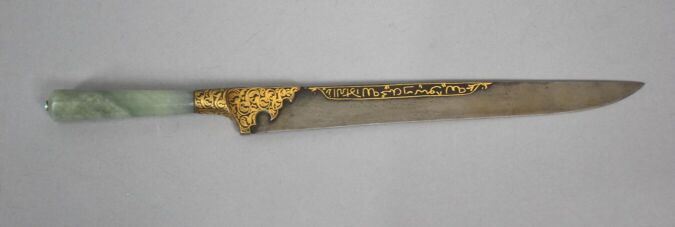 Précieux Kard Indien poignée cylindrique en jade néphrite céladon incrustées d'une turquoise, lame droite effilé à damas, garde ornée d'un écoinçon polylobé incrusté de rinceaux et prolongé par un décor épigraphique gravé à l'or. Inde.Larg. : 35 cm                                                                                                500124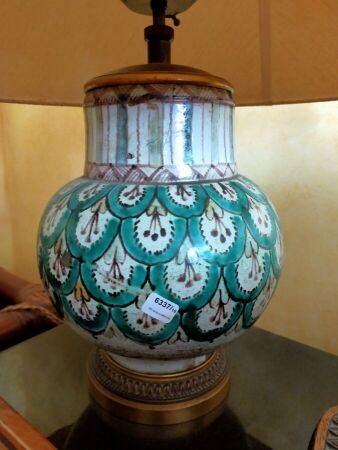 Iran, qatjar, pied de lampe en faïence à décor polychrome "écaille de tortue", de forme balustreHaut. : 27 cm(fèle)80125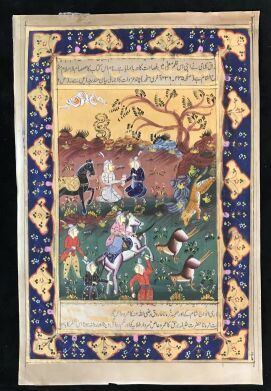 Paire de miniature Indo-Persane gouache et encre rehaussées à l'or sur pages de coran l'une représentant une scène de chasse et l'autre un couple entouré de musiciennes dans un jardin ornés d'écriture à caractère nasta'liq et encadrées par des bordures décorées de frises florales et de rinceaux.  Haut. : 33 ; Larg. : 22 cm                                                                                 80126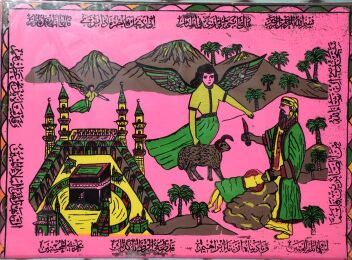 Souvenir de pelerinage à la Mecque: Le sacrifice d'Isma'il, fixé peint sous verre, probablement Arabie Saoudite, XXe siècleDe format rectangulaire, plaque de verre peinte en polychromie sur fond rose d'Ibrahim, un couteau à la main, prêt à sacrifier son fils Isma'il. Face à lui, Jibril apportant l'agneau qu'il lui substitue pour le sacrifice. A côté, le sanctuaire de la Ka'aba à la Mecque et plusieurs versets coraniques inscrits sur le pourtour. Quelques sauts de polychromie, cadre.Haut. : 39,5 ; Larg. : 54 cm                                                                                       80127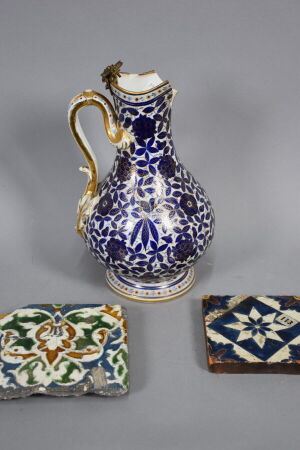 Grande aiguière pour l'IranRépublique Tchèque, fin XIXe-début XXe siècleAiguière à panse bulbeuse en porcelaine à décor floral tapissant bleu et doré avec desrehauts de rouge. Sous la base, marque verte de la fabrique de Pirkenhammer (1873-1918).Couvercle manquant. Haut fracturé et manques.On y joint deux carreaux dont l'un, Espagne, à décor « cuenca o arista » d'arabesques etpalmettes et l'autre orné d'une étoile bleu-et-blanc.40128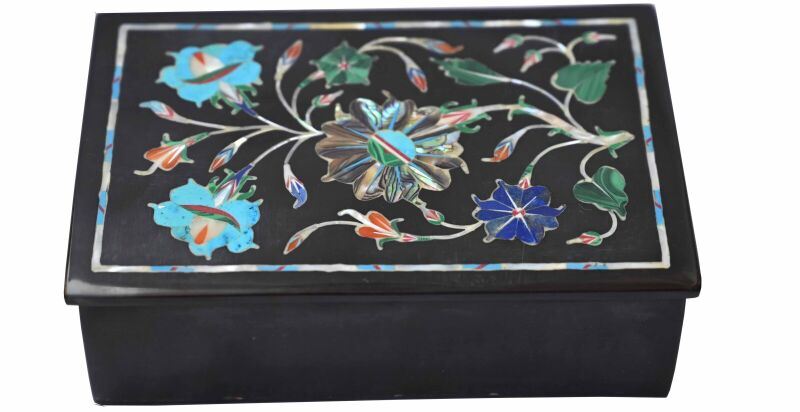 Boite en marqueterie de marbre à décor floralLOT VENDU SOUS LE REGIME DE L'IMPORTATION TEMPORAIRE. DES FRAIS DE 5.5% SONT DUS EN SUS DES FRAIS NORMAUX100129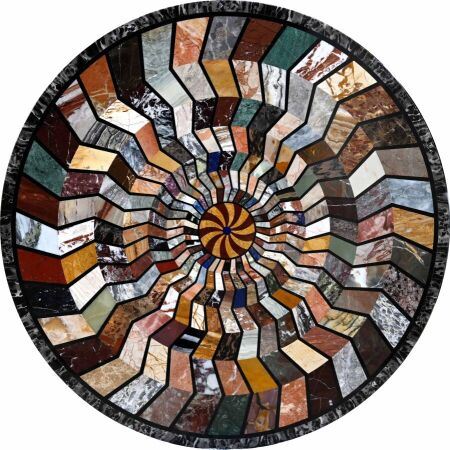 Plateau circulaire en marqueterie de marbre et pierres dures à motif rayonnant en bâtons rompus. Diam. : 90 cm750130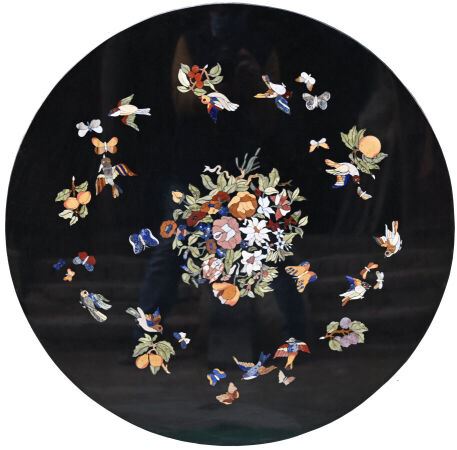 Plateau circulaire en marqueterie de marbre et pierres dures à fond noir à décor de fleurs, oiseaux et papillons.Diam. : 90 cm850131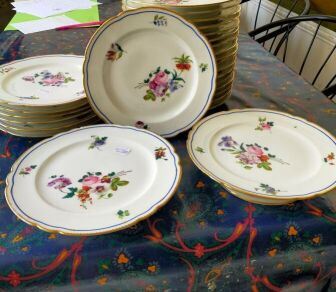 Service à dessert en porcelaine blanche à décor polychrome de fleurs170132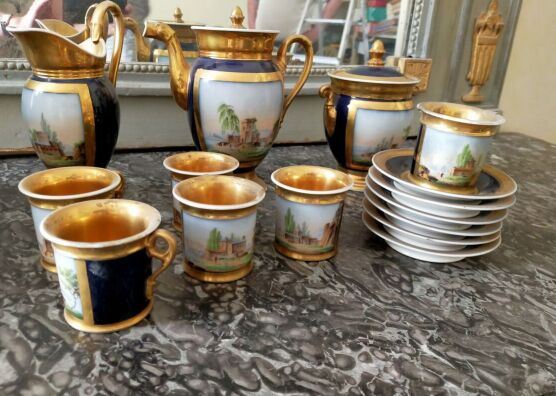 Paris Partie de service à thé café en porcelaine à décor de paysage à fond bleu nuit Époque Restauration(usures sur l'or)220133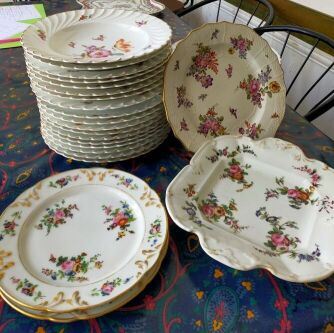 Ensemble d'assiettes et plats en porcelaine blanche à décor polychrome de fleurs140134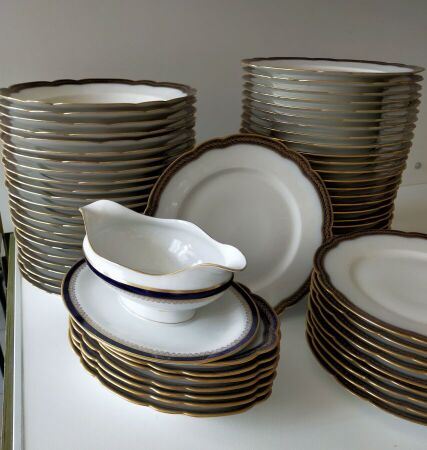 HAVILAND limogesService de table en porcelaine blanche, galon bleu à décor orcomprenant : 58 grandes assiettes et 22 assiettes creuses(éclats)330135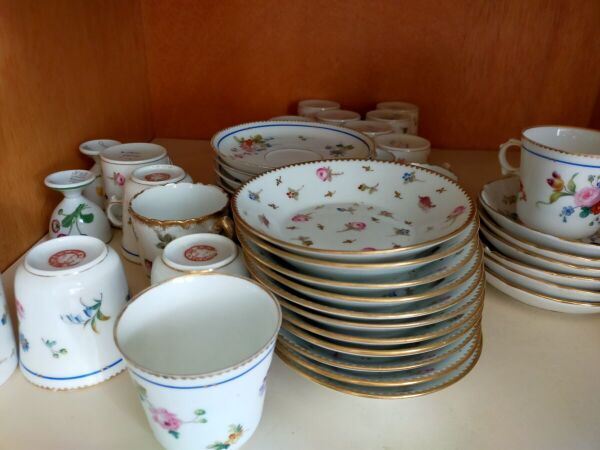 Ensemble de tasses et sous tasses à café en porcelaine blanche à décor polychrome defleurs160136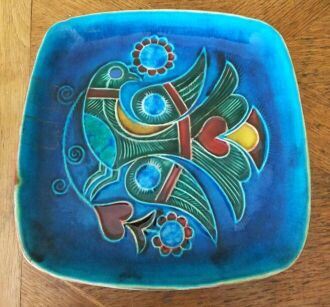 QUIMPER, Jean-Claude TABURET (1926-2013 Assiette en faïence  à décor d'oiseau exotique parmi des fleurs 20x 20 cm70136,1SERVICE A CAFE60137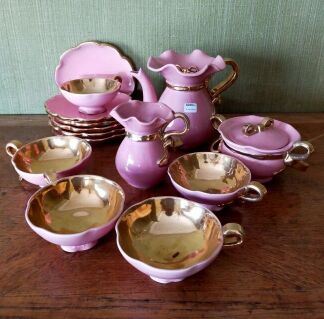 Partie de service à café en céramique rose et orannées 40/5040138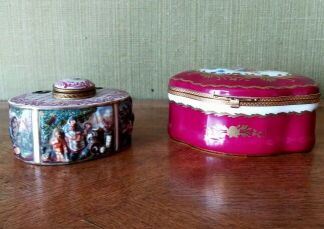 CapodimonteEncrier à décor polychrome (accident)On y joint une boite genre Sèvres en porcelaine polychrome40139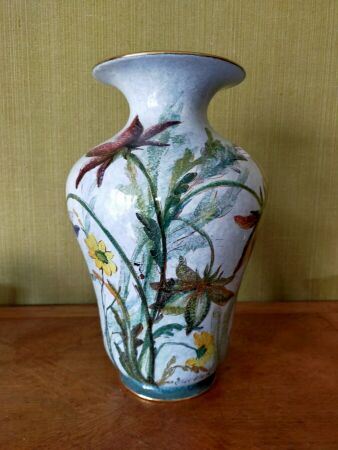 ITALIE vase en céramique à décor polychrome de fleurHaut. : 40 cm40140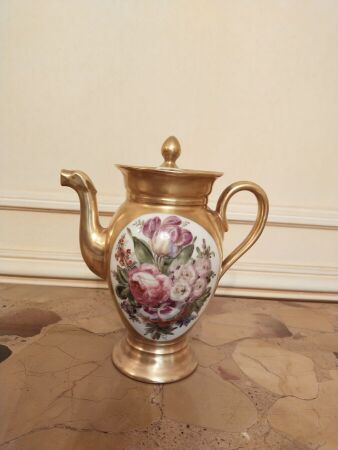 Verseuse en porcelaine à décor polychrome floralHaut. : 18 cm20141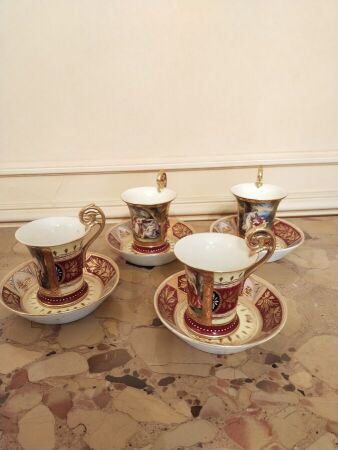 VienneService à café en porcelaine à décor polychrome personnage et or comprenant 4 tasses et sous tasses 160142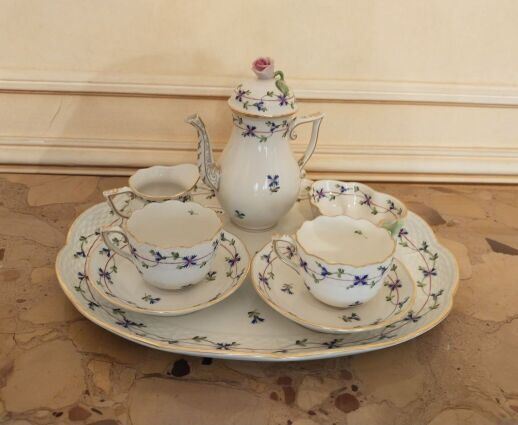 Cabaret en porcelaine à décor floral380143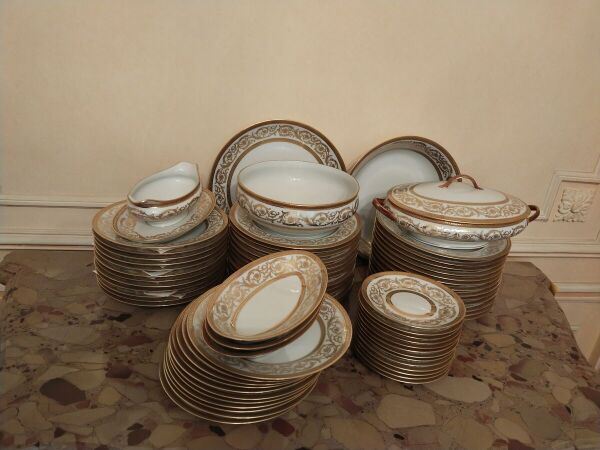 Limoges partie de service de table en porcelaine, à décor de rinceau or(usure)1550144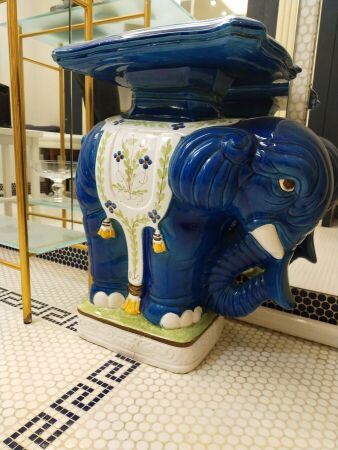 Tabouret éléphantHaut. : 57 cm50145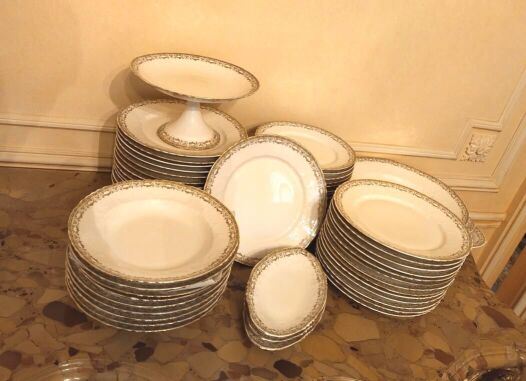 MANNETTE Limoges, partie de service de table à décor de guirlandes fleuries(usure)350146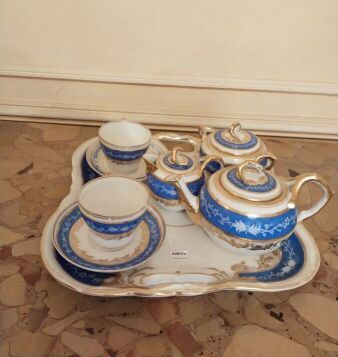 Cabaret en porcelaine à décor bleu et or(usure)40147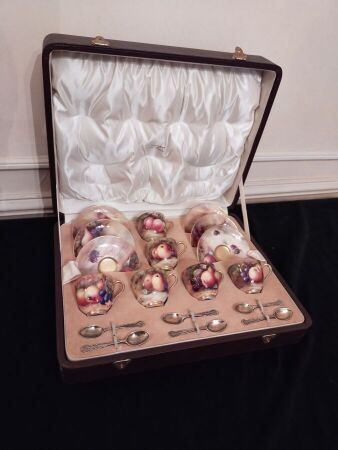 ROYAL WORCESTER coffret de six tasses à café en porcelaine à décor polychrome de fruits.On y joint un autre coffret en porcelaine de LIMOGES1550148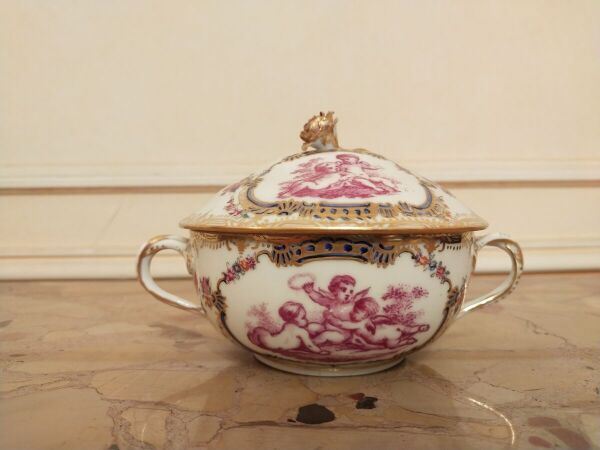 Bouillon en porcelaine dans le gout de Sèvres à décor de putti140149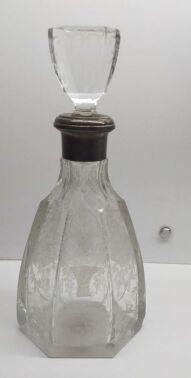 Carafe en cristal gravé de panier fleuri et rinceaux, monture en argent(éclats)20150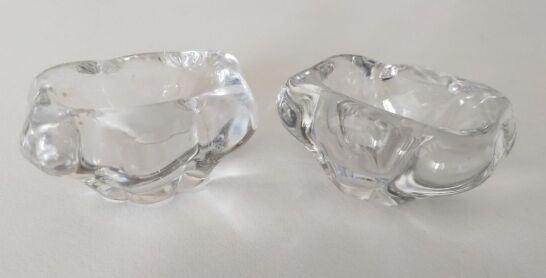 DAUM FRANCE paire de salerons en cristal10151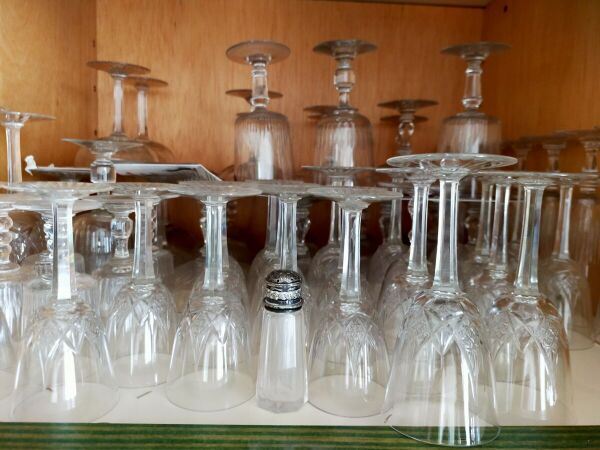 Partie de service de verres en cristal et ensemble de verres dépareillésRegroupé152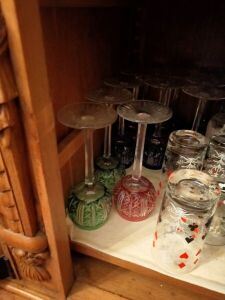 SAINT LOUIS 12 verres à vin blanc en cristal taillé de couleur350153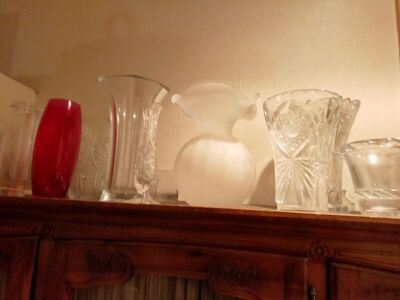 Lot de vases en cristal et verre120154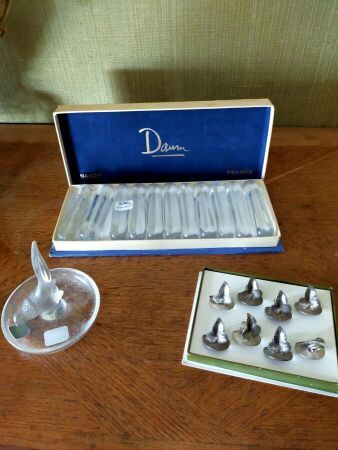 DAUM onze portes couteaux en cristalChristofle huit porte menu en métal argentéLalique  France baguier70155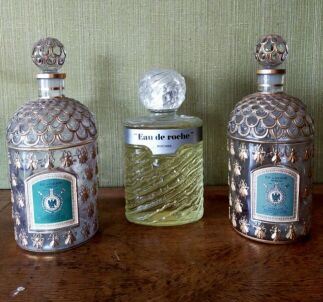 GUERLAINDeux grandes bouteilles abeille et une petiteOn y joint une bouteille eau de Rochas220156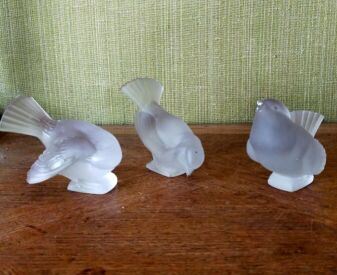 LALIQUE FRANCETrois oiseaux en cristal (accidents)160157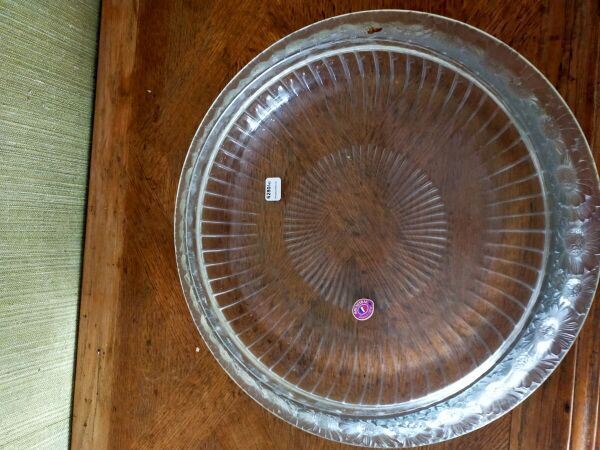 LALIQUE France Coupe " Marguerite" modèle créé en 1941 en verre blanc moulé pressé. Signée à la pointe "Lalique France" H : 7 cm, D : 36 cm Bibliographie : Félix Marcilhac : "René Lalique - catalogue raisonné de l'œuvre de verre", Les éditions de l'amateur, Paris, 2004, modèle référencé sous le n°10-403 et reproduit page 312.180158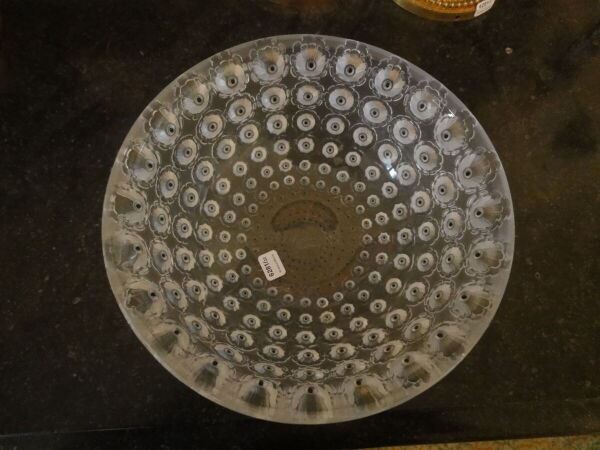 Lalique FranceCoupe en verre moulé pressé(éclats)110159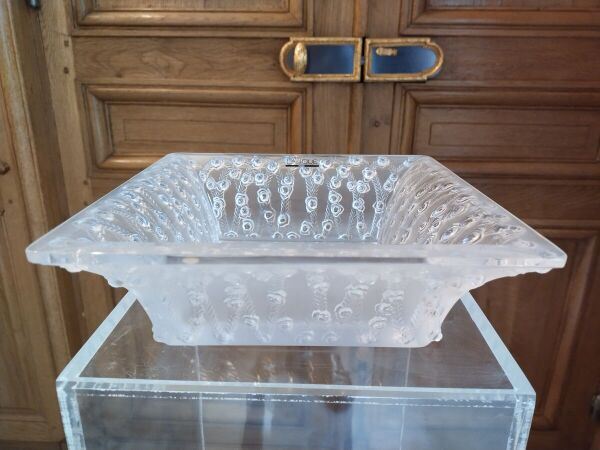 Lalique FranceCoupe en verre moulé à décor de rose Haut. : 8 : larg. : 25 ; Prof. : 25 cm320160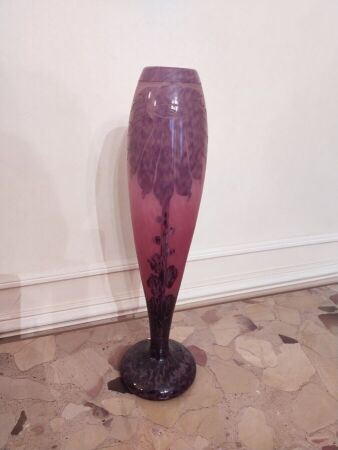 LE VERRE FRANCAISvase soliflore en verre dégagé à l'acide à décor floral Haut. : 45 cm720161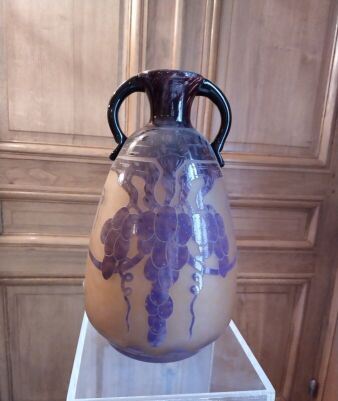 Le verre français, important vase piriforme en verre dégagé à l'acide à décor de grappes de raisinsHaut. : 39 cm700162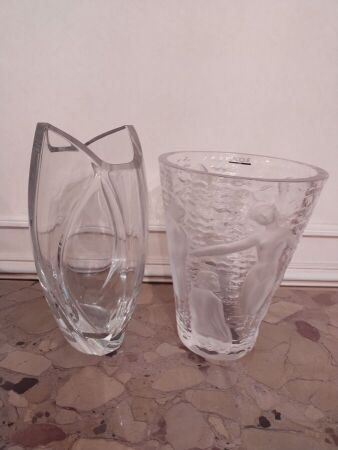 LALIQUE FRANCE vase en verre moulé à décor de femmeHaut. : 24 cmOn y joint un vase BACCARAT Haut. : 28 cm420163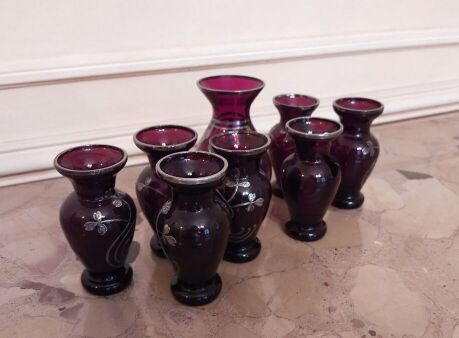 Petit lot de vases sur pied douche en verre rougePlus grand : 11 cm10164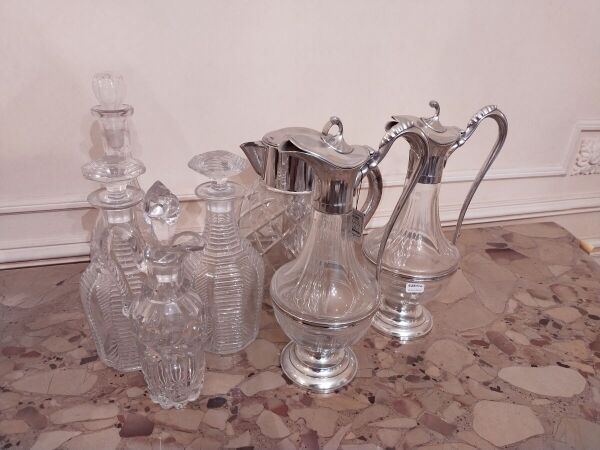 lot de carafes et décanteursRegroupé165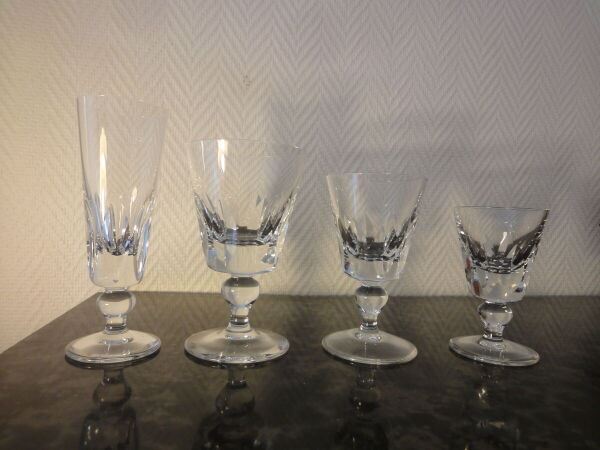 Saint Louis, Jersey, Partie de service de verre en cristal comprenant Douze verres à eau, Douze verres à vinDouze verre à vin blanc Six flutes à champagneOn joint un carafon ou décanteur au modèleMarqués, le modèle Jersey a été crée pour les premières classes de Paquebot France en 1960800166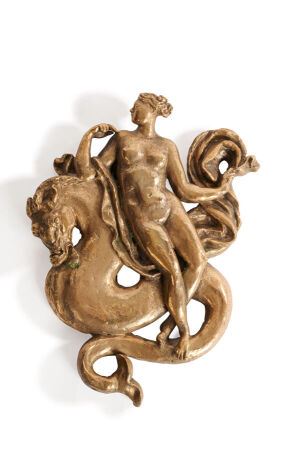 D'après JANNIOT Alfred-Auguste (1889-1969)Vénus sur un cheval marinModèle créé vers 1930 ; fonte posthumeBronze doréHaut. : 40 ;  Larg. : 30 cmProvenance : Succession de Gérard DucosOEuvre en rapport : -Alfred Janniot, Vénus et le cheval marin, vers 1930, bronze, fonte Avanzini, collection particulière Anne Demeurisse. Littérature en rapport : -Michel Giraud, Alfred Janniot 1889-1969 : propos mythologiques et modernes, Paris, Galerie M. Giraud : Librairie du passage, 2006, p. 55 ;-Edwige Anne Demeurisse, Alfred Auguste Janniot 1889-1969, Paris, Somogy éd. D'art, 2003. Vénus sur un cheval marin s'inspire directement de la mythologie et de l'art antique et se rapproche particulièrement de Néréide sur pistrice du musée archéologique de Naples (inv. 6026) découverte à la villa di Vedio Pollione a Posillipo. Très attaché à ce modèle, Alfred Janniot l'utilise comme emblème sur son papier à lettres appliqué à l'aide d'un tampon sec. 1200167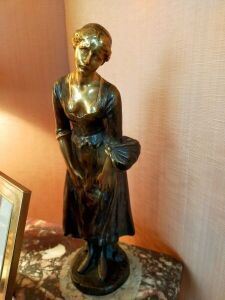 MERCIÉ Antonin (1845-1916) Femme au ballotbronze doré et à patine bruneHaut. : 42 cm.400168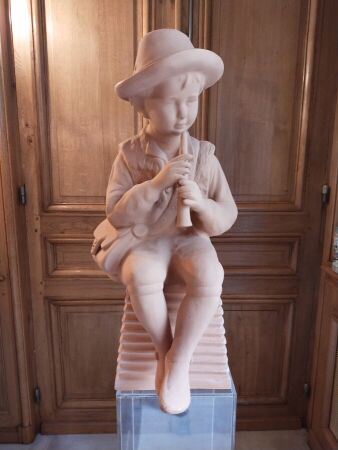 Sujet en terre cuite le joueur de pipoHaut. : 72 cm70169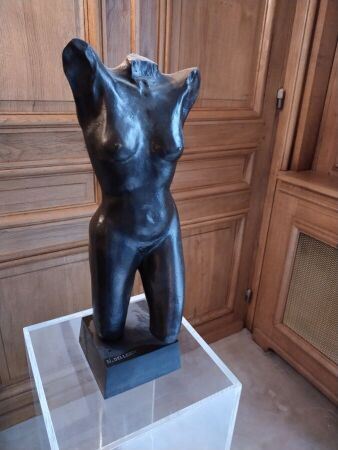 Dellroy, buste féminin bronze, signé sur la terrasse Haut. : 42 cm400170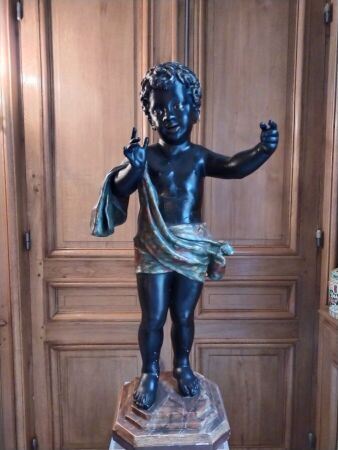 Sujet en composition, enfant maure(accident) Haut. : 83 cm380171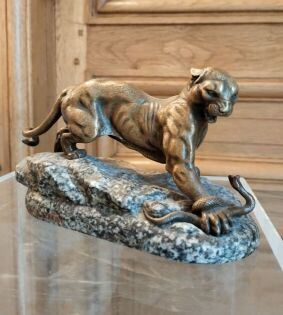 École du 19e d'après MASSONPanthère et serpentBronze à patine dorée90172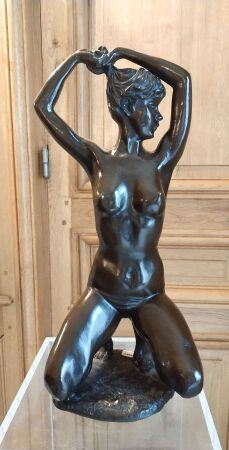 École moderneNu féminin Bronze patinéHaut. : 46 cm600173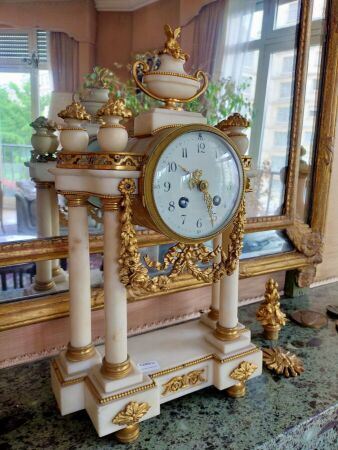 Garniture de cheminée en marbre blanc et bronze doré comprenant : une pendule et deux cassolettesStyle Louis XV250174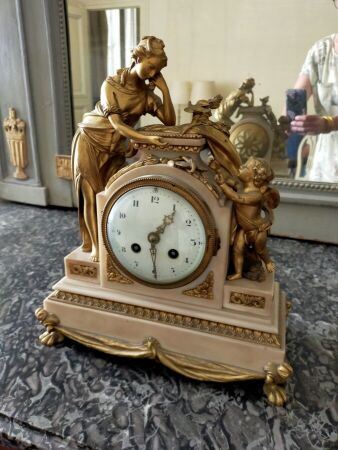 Pendule borne en marbre et bronze doré à décor de Venus et d'amourStyle Louis XVIHaut. : 34 cm550175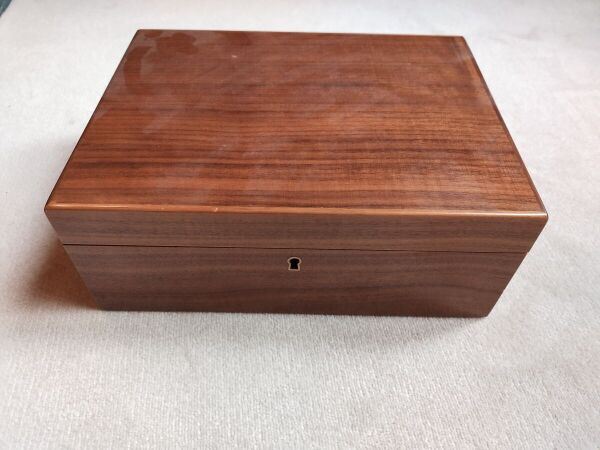 Cave à cigare en noyer30176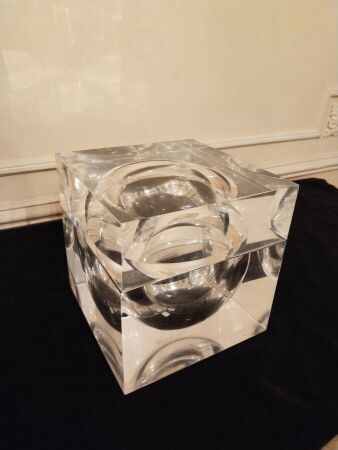 Sculpture en plexiglassHaut. : 18.5 cm320177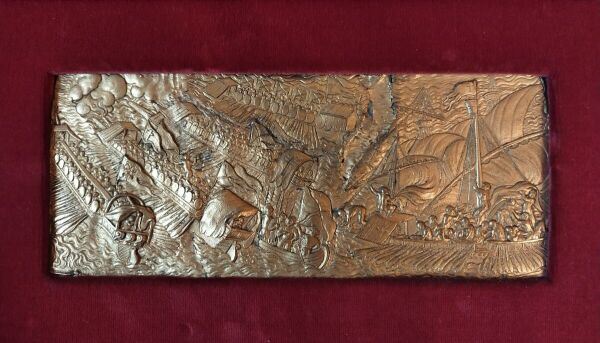 Bas relief en métal ; bataille navaleHaut. : 10 ; Larg. : 25 cm60177,100006103516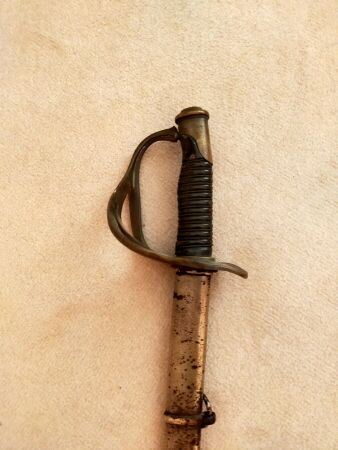 Sabre d'officier (accident au fourreau)30178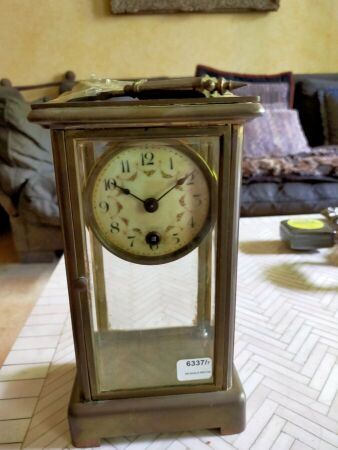 Pendulette cage en laiton(accident)Haut. : 20 cm20179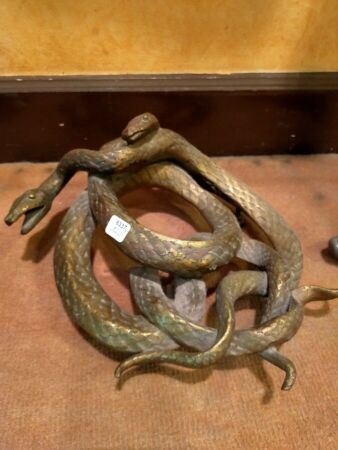 Tête de loup en fonte, deux serpents entrelacés en bronze, accidentésOn y joint une écuelle en étain200180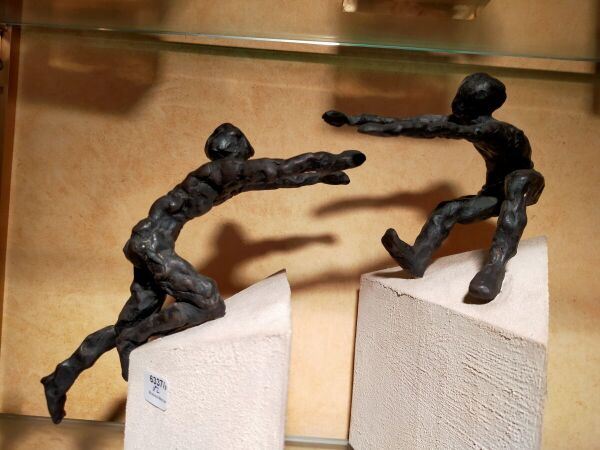 École moderneDONATI Maria Deux sujets en bronze : "les acrobates"Haut. : 20 cm200181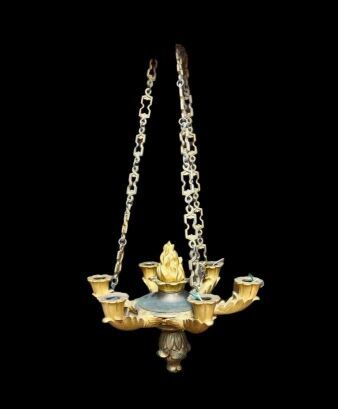 lustre bronze doré époque RestaurationHaut. : 30 cm500182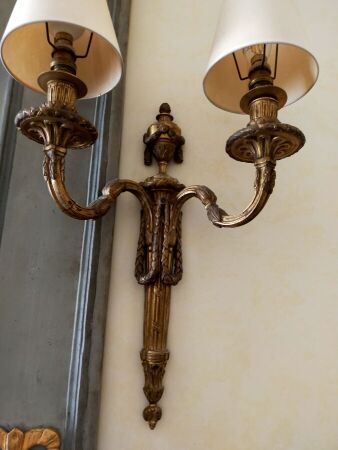 Paire d'appliques en bronze doréStyle Louis XVIHaut. : 42 cm40183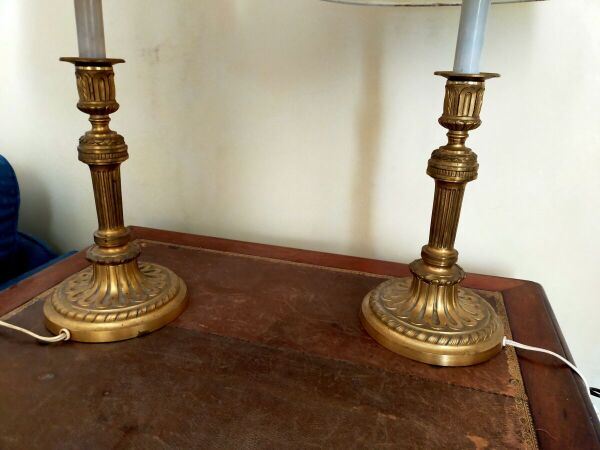 Paire de flambeaux en bronze doré, fut canneléStyle Louis XVIHaut.: 27 cm320184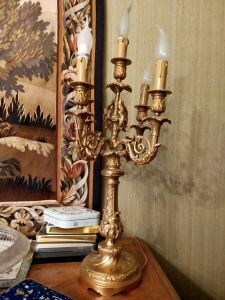 Paire de candélabres à cinq bras de lumières en bronze doréHaut. : 58 cm1200185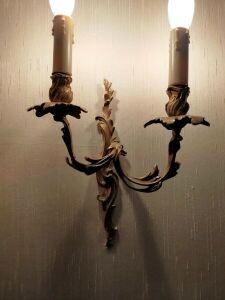 Paire d'appliques en bronze doréStyle Louis XVHaut : 30 cm20186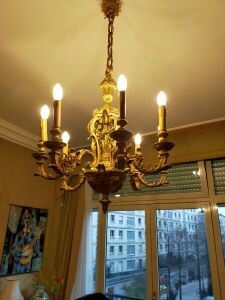 Lustre en bronze doré à huit bras de lumière1600187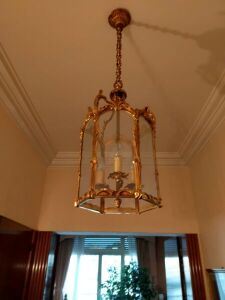 Lanterne en bronze doréStyle Louis XVHaut. : 30 cm300188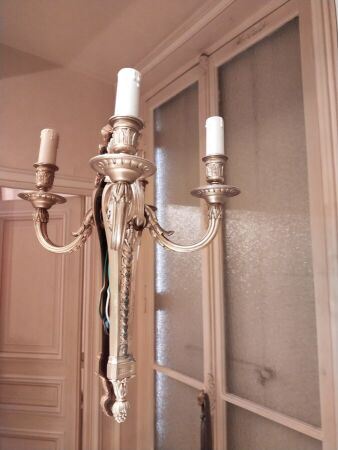 Paire d'appliques à deux bras de lumières en bronze doré, style XVIIIèmeHaut. : 42 cm160189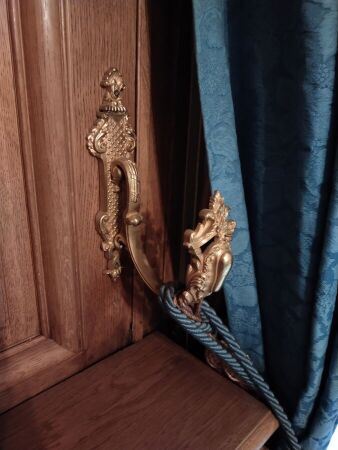 4 embrases en bronze doré et rideauxHaut. rideaux : 280 cm350189,100006103516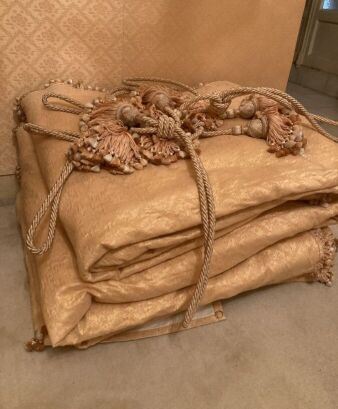 Paire de rideaux roses et deux paires d'embrasses320190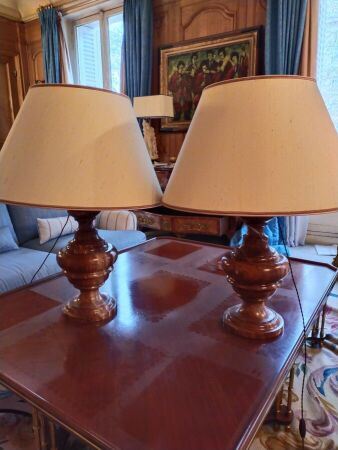 Paire de lampes en marbre rouge veiné Haut. : 42 cm180191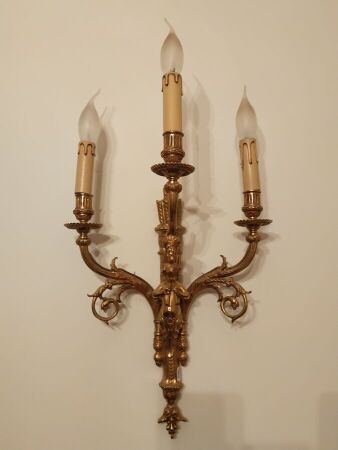 Une paire d'appliques en bronze à trois bras de lumières style XVIIIèmeHaut. : 50 cm220192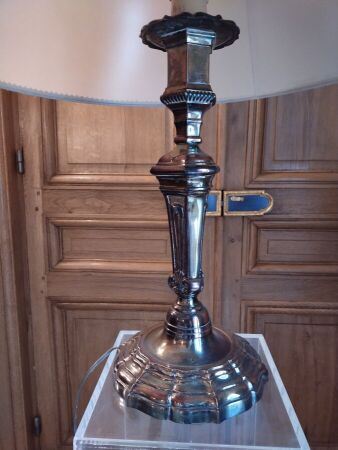 Style du XVIIIeUn pied de lampe, flambeauHaut. : 45 cm80193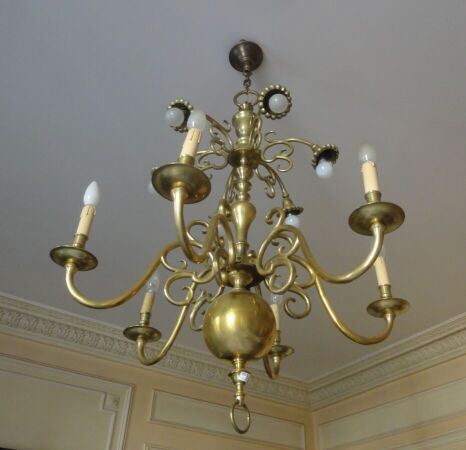 Lustre de style hollandais à six bras de lumièresHaut. : 110 ; diam. : 72 cmRegroupé194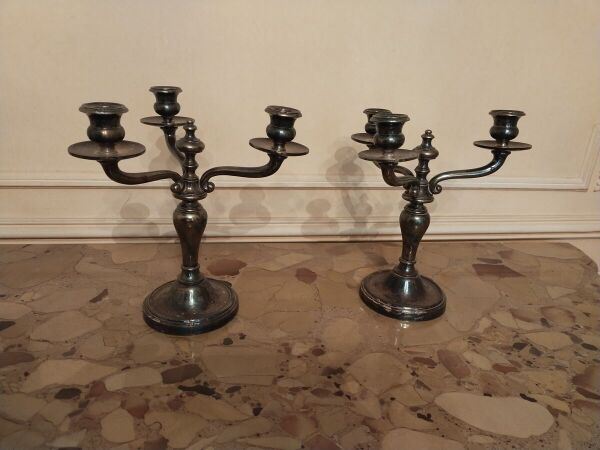 Paire de candélabres à trois lumières en métal argenté Haut. : 25 cm100195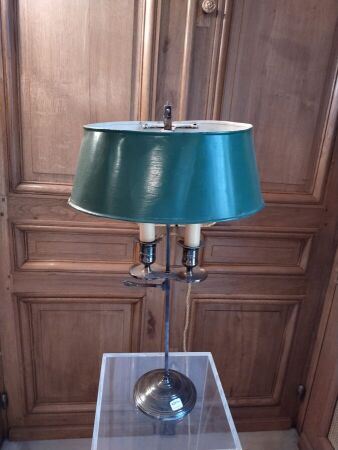 lampe bouillotte en métalHaut. : 56 cm90196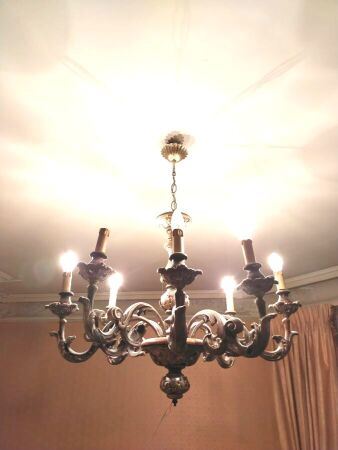 Style du XVIIIeUn lustre en bois argenté  haut. : 93 cm20197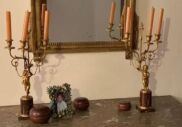 Paire de flambeaux en bronze et marbre, à trois lumières, style XVIIIe - fin XIXe siècle.800198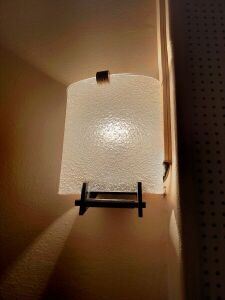 Applique60199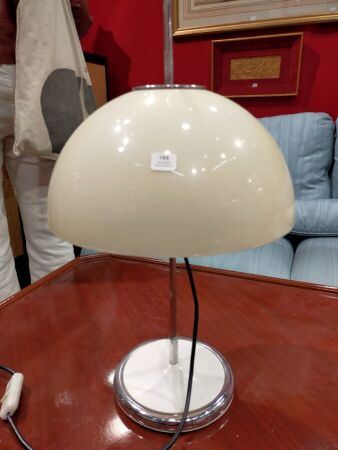 Lampe de bureauAnnées 70Regroupé200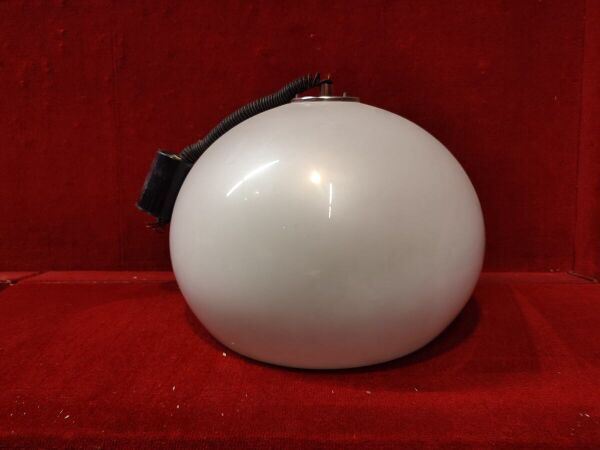 Suspension à globe en plastiqueAnnées 7030201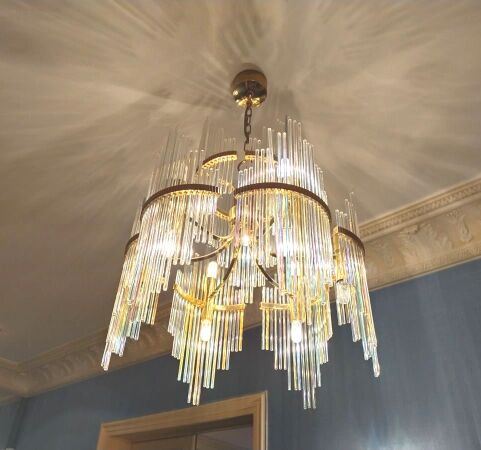 Lustre moderne en laiton et baguettes de verre, enjoint une paire d'appliques au modèle Lustre haut. : 100, applique haut. : 50 cm1400202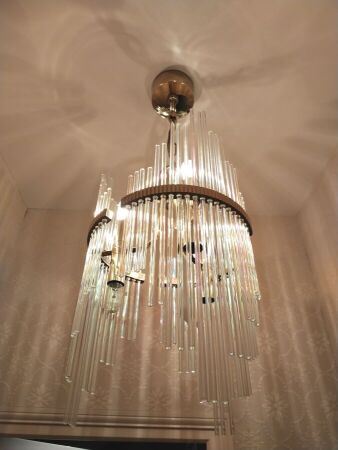 Lustre en verre et laitonHaut. : 80 cmRegroupé203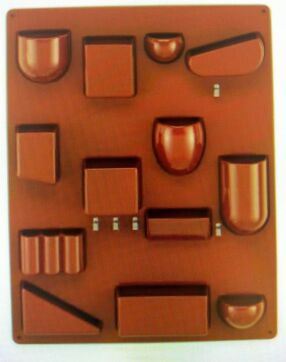 Organisateur mural Uten.Silo II créé par Dorothée Maurer-Becker et édité par Design MMarronHaut. : 70 ; larg. : 52 cm220204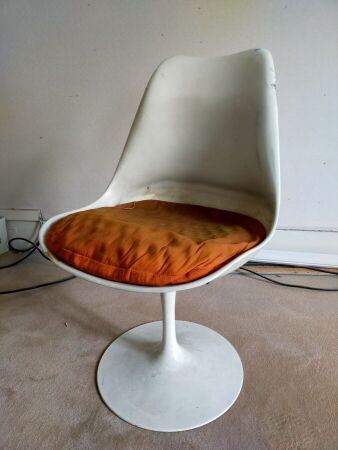 EERO SAARINEN (1910-1961) pour KNOLL Chaise tulipe à coque moulée en fibre de verre laquée reposant sur un piétement en fonte d'aluminium recouvert de rilsan blanc (accident)250205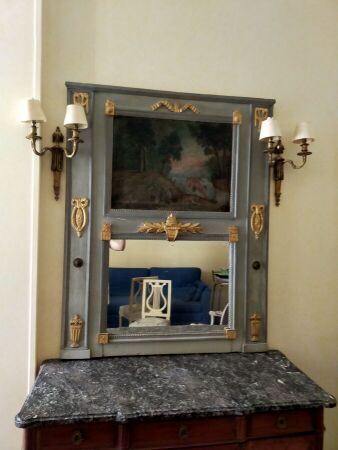 Trumeau en bois laqué gris et doré à décor en partie haute d'une scène de chasseFin XVIIIe siècleHaut. : 146 ; Larg. : 116 cm250206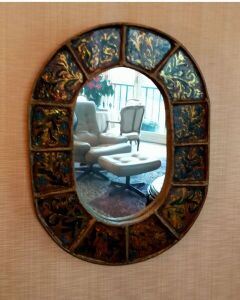 Petit miroir ovale à décor fixé sous verre60207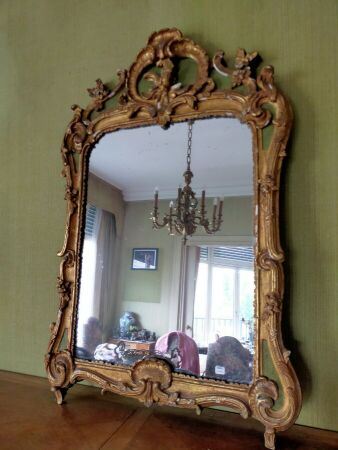 Miroir en bois doré et laqué vert à décor de coquille et fleurettes92x66 cmXVIIIème siècle (accidents)750208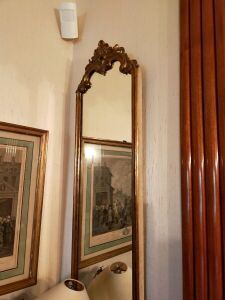 Petit miroir rectangulaire en bois doré118x34 cm60209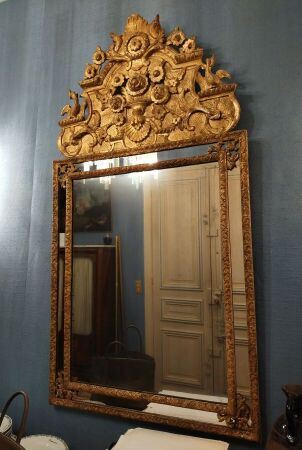 Miroir en bois doré à parcloses, le fronton ajouréDébut XVIIIHaut. : 150 ; Larg. : 77 cm(accident) 850210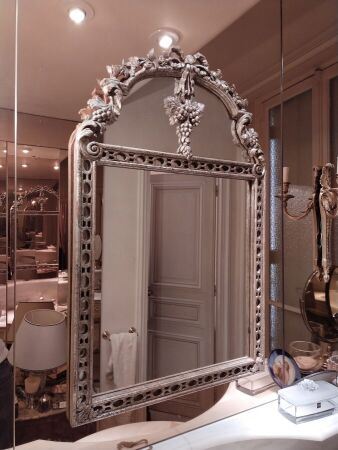 Miroir en bois moderne Haut. : 91; larg. : 58 cm100211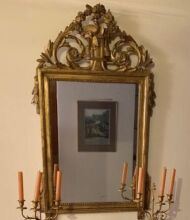 Miroir en bois doré, le fronton ajouré à décor de rinceaux et oiseaux, fin XVIIIe siècle380212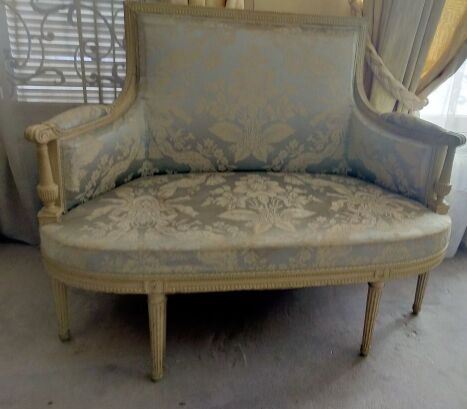 Canapé en bois laqué blanc, les pieds cannelés fuselésTravail d'époque Louis XVIHaut. : 90 ; Larg. : 118 ; Prof. : 60 cm(accidents)900213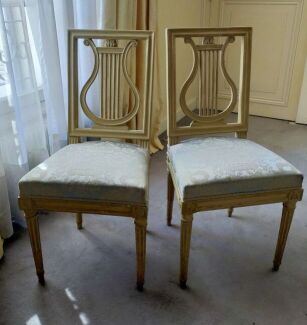 Deux chaises Louis XVI en bois laqué blanc à dossier lyre (usures)On y joint deux chaises dossier lyre200214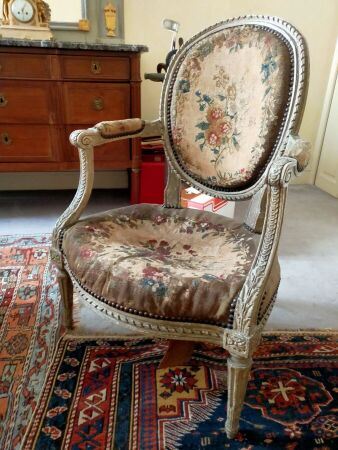 Deux fauteuils médaillon Louis XVI en bois laqué gristapisserie ancienne à décor floral (défoncé)1500215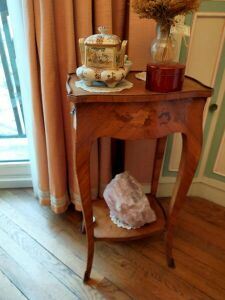 Petite table de salon en bois de placageStyle Louis XV20216Lot comprenant : un pied de lampe, guéridon, table desserte, petite bergère style Louis XVRegroupé217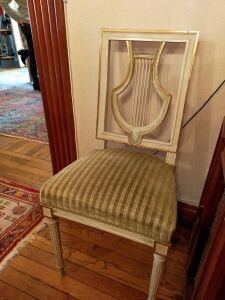 Paire de chaises en bois laqué à dossier lyreStyle Louis XVI100218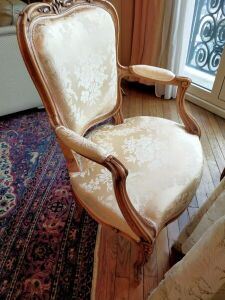 Suite de quatre fauteuils en bois naturel Style Louis XV80220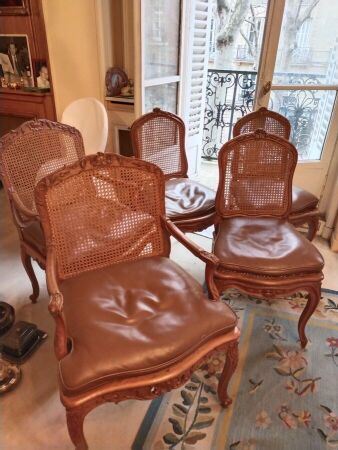 Ensemble de 6 chaises et 2 fauteuils de style Louis XV en bois naturel mouluré et sculpté de feuillage, les assises cannées, galettes en simili cuir(assise accidentée)850221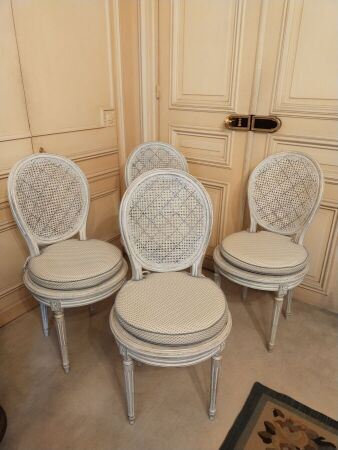 Quatre chaises de style Louis XVI en bois laqué blanc canné200222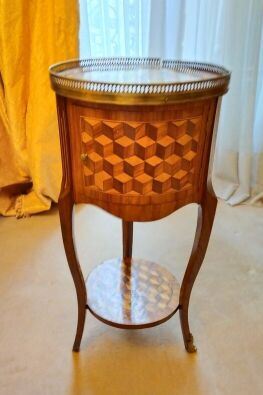 Chevet en placage de forme tambour(accident) Haut. : 74 cm130223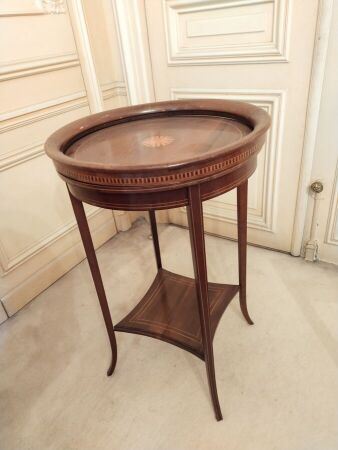 Petit guéridon formant sellette en placage reposant sur 4 pieds gaine réunis par une tabletted'entretoise, le plateau marqueté à décor d'une rosaceHaut. : 74 ; diam. : 50 cm60224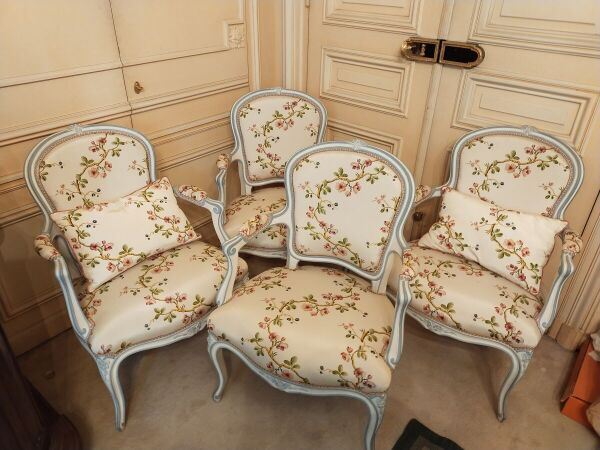 Suite de 4 fauteuils cabriolet en bois laqué blanc rechampi bleu, style Louis XVHaut. : 84 ; larg. : 60 cm700225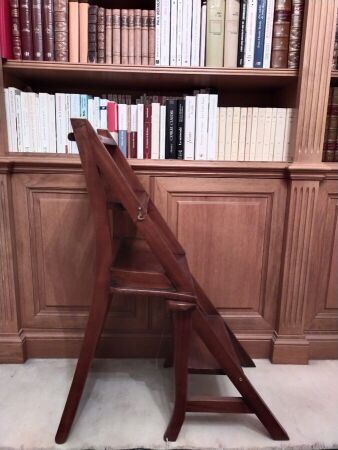 Escabeau de bibliothèque en noyer180226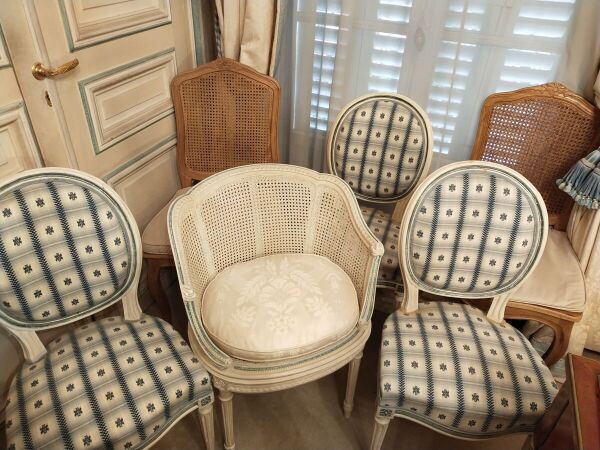 Deux chaises cannées en bois naturel; trois chaises à dossier médaillon style Louis XVi et un fauteuil cané20227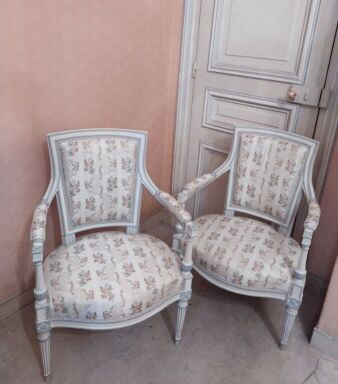 Paire de fauteuil cabriolet style Louis XVIHaut. : 87 cm200228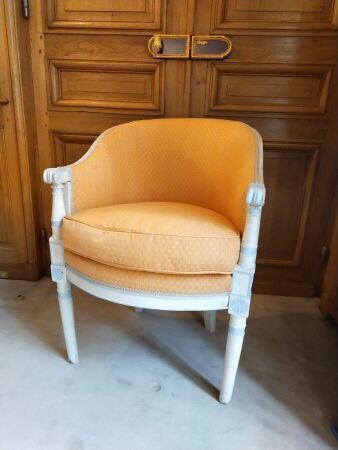 Petit fauteuil en bergère en bois laqué blanc rechampi bleu, style DirectoireHaut. : 80 cm60229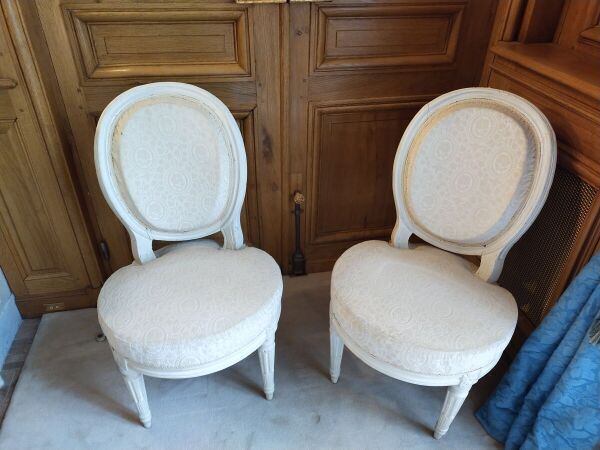 Deux chaise à dossier cabriolet, en bois laqué crème, style Louis XVIHaut. : 90 cm90230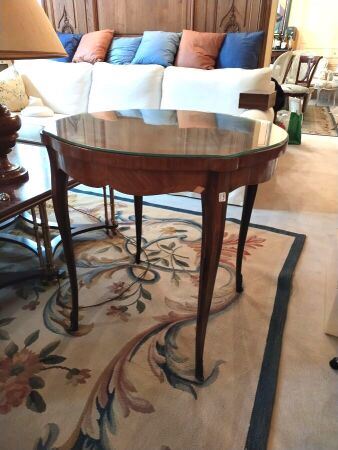 Guéridon en bois de placage, plateau chantourné, pieds cambrés, style Louis XV(accident)Haut. : 70 ; diam. : 70 cm20231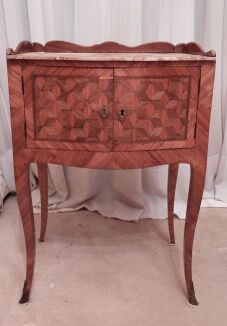 Table de salon formant chevet en placage dessus marbre, style XVIIIèmeHaut. :75 ; Larg. : 51 ; Prof. : 36 cm400232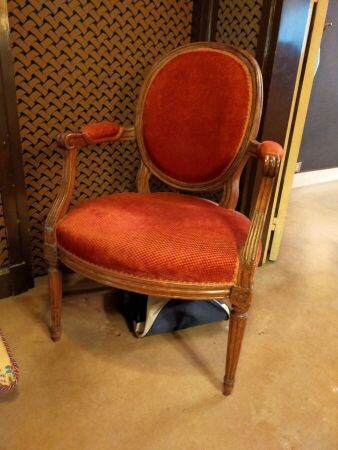 Suite de quatre fauteuils cabriolet Louis XVI en bois naturel mouluré, les pieds fuselés cannelés250233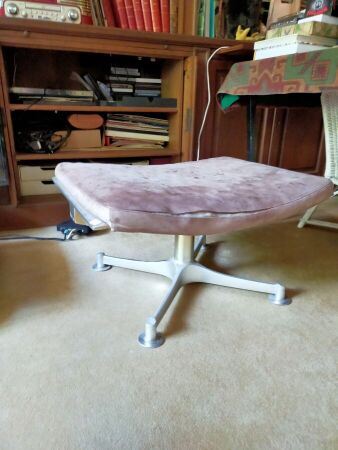 Tabouret ottoman en métal30234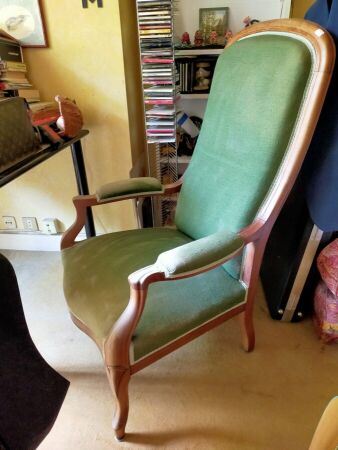 Fauteuil voltaire80236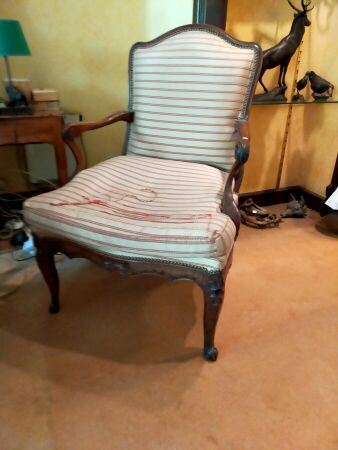 Fauteuil en bois naturel, pieds cambrésEpoque Louis XV80237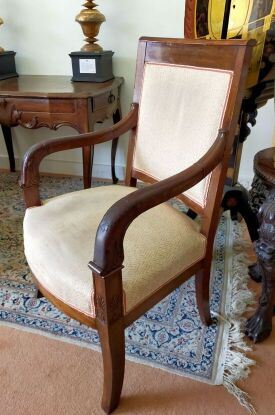 Suite de quatre fauteuils en acajou et placage d'acajou, Pieds sabres, les accotoirs ornés de feuilles et de palmettes.Époque RestaurationHaut.: 92 cm Petits éclats de placage (garnitures différentes)100238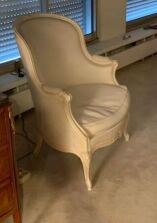 Bergère en bois laqué blanc, style Louis XV90239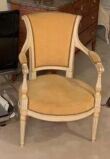 Paire de fauteuils " cabriolet " laqués crème rechampi ocre, style Louis XVI240240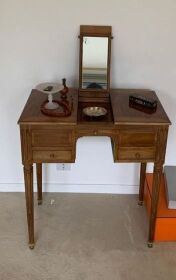 Petite coiffeuse en acajou de style Louis XV250241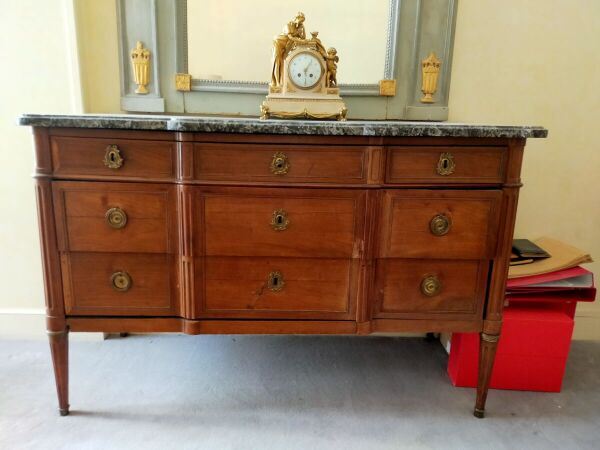 Commode en acajou et placage d'acajou de forme rectangulaire, ouvrant par cinq tiroirs sur trois rangs, dessus marbreEpoque Louis XVIPorte une estampille J.STOCKEL(mauvais état, deux pieds arrière accidentés, restauration au marbre))Haut. : 85 ; larg. : 131 ; Prof. : 56 cm450242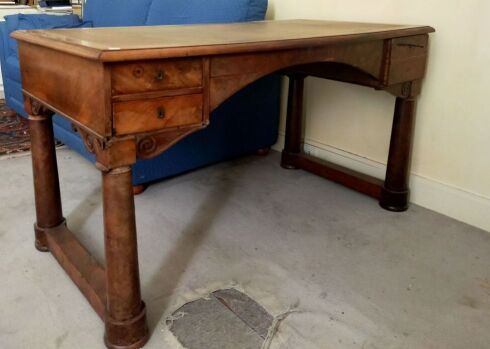 Bureau plat en noyer et placage noyer, les pieds en colonne, il ouvre par deux tiroirs latérauxEpoque XIXe siècleHaut. : 77 ; larg. : 130 ; Prof. : 64 cm100243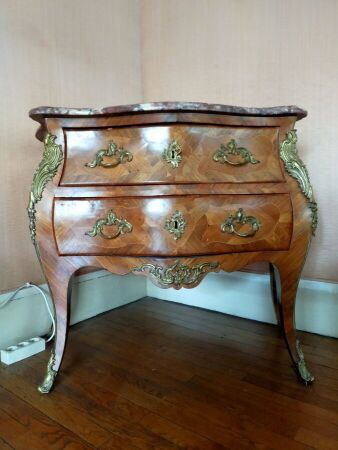 Commode en bois de placage et bronzes dorés ouvrant à deux tiroirs, dessus marbreStyle Louis XVHaut. : 84 ; Larg. : 100 ; Prof. : 56 cm680244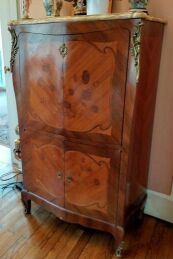 Secrétaire en bois de placage à décor marqueté de fleurs dans des réserves, dessus marbreStyle Louis XVHaut. : 144 ; Larg. : 90 ; prof. : 54 cm50245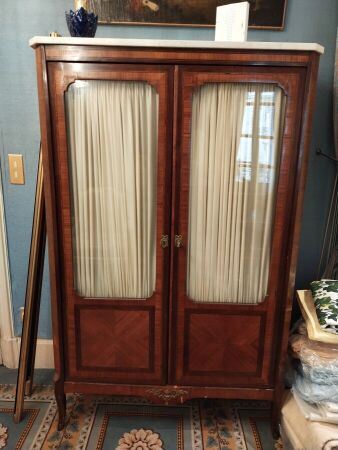 Armoire en bois de placage à deux portes vitrées, style Louis XVHaut. : 161 ; Larg. : 103 ; Prof. : 39 cm30246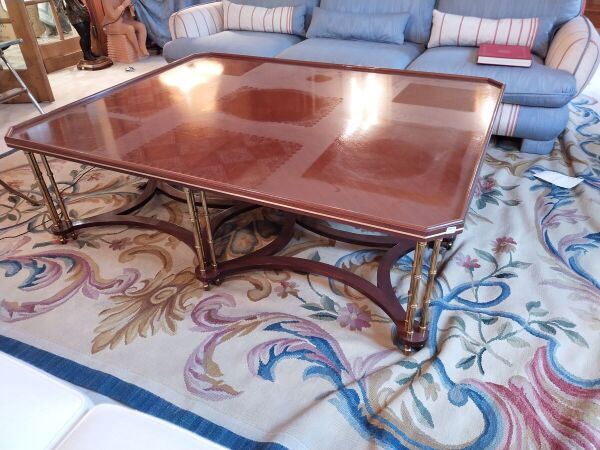 Importante table basse en acajou, les montants en laiton cannelés Haut. : 43 ; Larg. : 113 ; Prof. : 145 cm1100247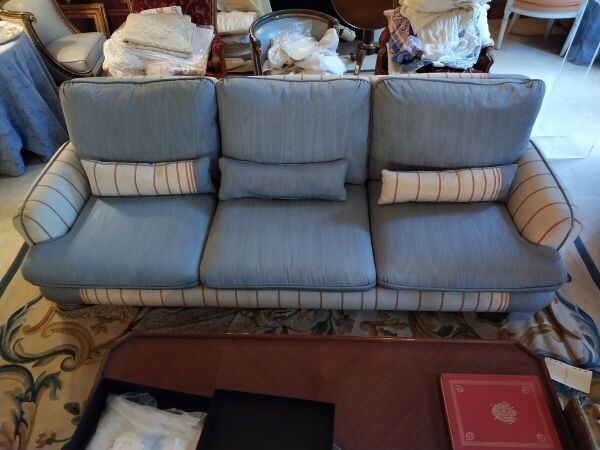 Un canapé trois places maison Shwartz, en tissu bleu et rayures blanches et roses Haut. : 80 ; Larg. : 240 ; Prof. : 100 cm80248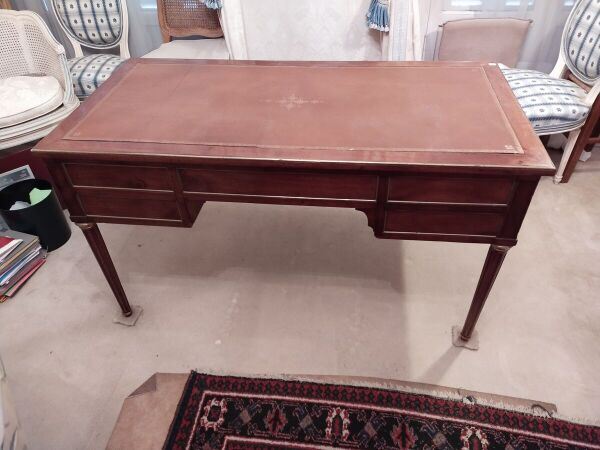 Bureau plat, de style Louis XVI Haut. : 73 ; Larg. : 1130 ; Prof. : 565 cm(accidents et manques)450249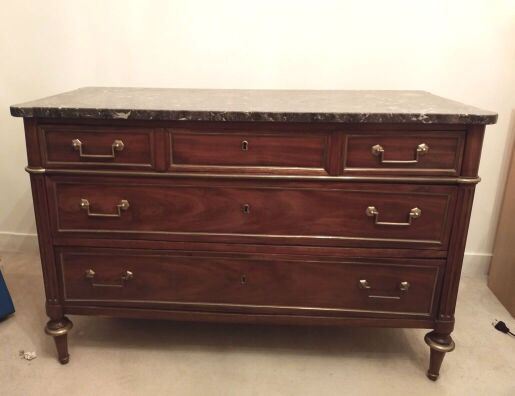 Commode rectangulaire en noyer dessus marbre , Style Louis XVI Début XIXeHaut. : 84 ; Larg. : 129 ; Prof. : 61 cm350250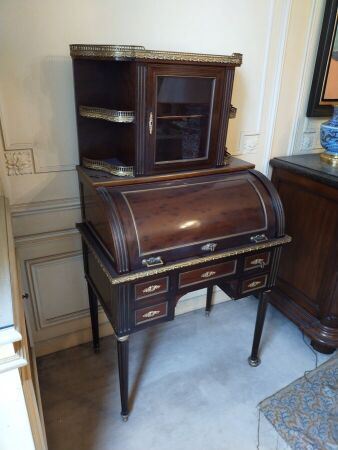 Bureau Bonheur du jour à gradin en acajou et placage d'acajou XIXe- travail de style Louis XVIHaut. : 148 ; Larg. : 78 ; Prof. : 51 cm280251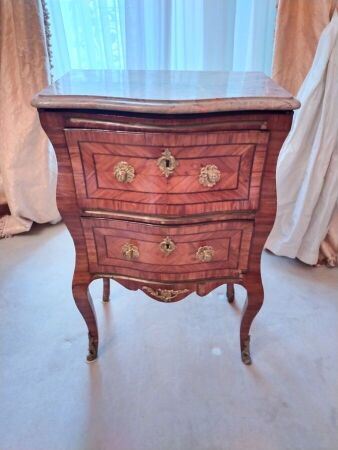 ITALIEPetite commode galbée en bois de placage ouvrant à deux tiroirs, marbre rapporté, (accident et manque) Haut. : 80 ; Larg. : 53 ; Prof. :33 cm780252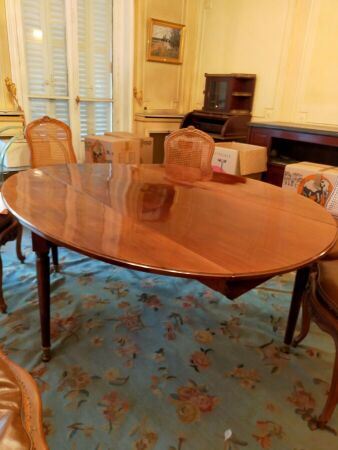 Table de salle à manger en acajou et placage d'acajou, les pieds fuselés, Style Louis XVIHaut. : 72 ; Larg. : 142 ; Prof. : 178 cm100253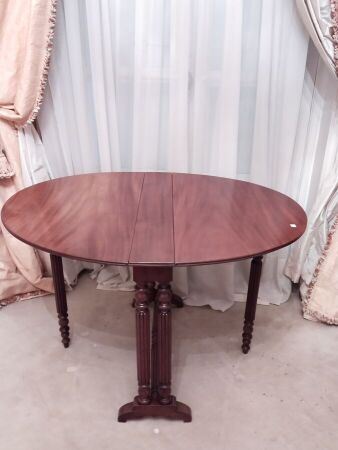 Une table demi-lune, Epoque Louis Philippe Haut. : 70 ; Larg. : 110 ; Prof. : 90 cm30254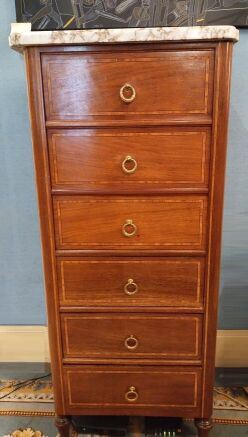 Petit cabinet simulant un chiffonnier travail du Faubourg St Antoine Haut. : 133 ; Larg. : 60 ; Prof. : 42 cm180255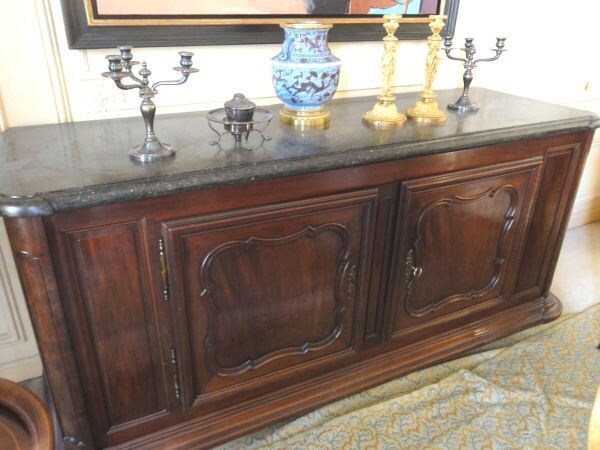 A la manière du 18eGrand buffet en noyer mouluré ouvrant à 2 vantaux, Travail artisanal dessus marbreHaut. : 96 ; Larg. : 198 ; Prof. : 66 cm850256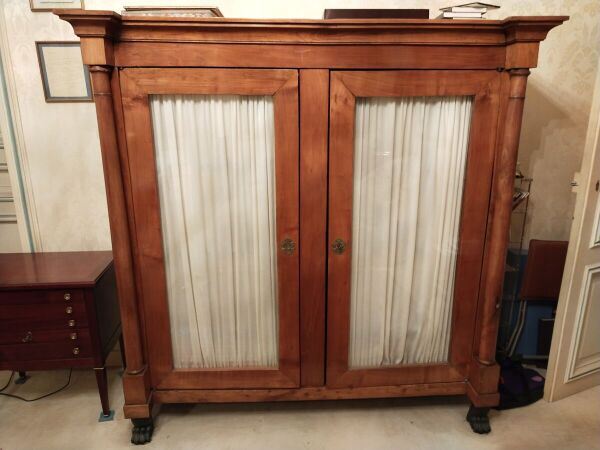 Bibliothèque en acajou blond à deux portes vitrées, XIXèmeHaut. : 165 ; Larg. : 160 ; Prof. : 58 cm50257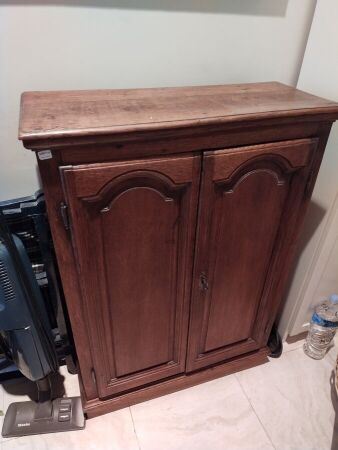 Confiturier en chêne Haut. : 97 ; Larg. : 70 ; Prof. : 30 cm140258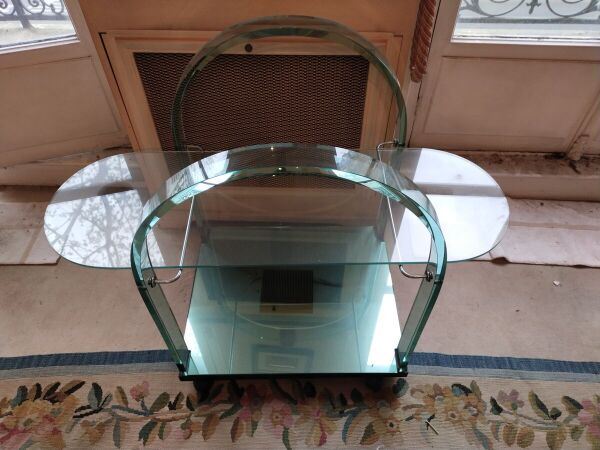 Maison Bagués (att à )Table roulante en verre et foncée de miroirs en partie basse(éclat) Haut. : 82 ; Larg. : 110 ; Prof. : 54 cm200259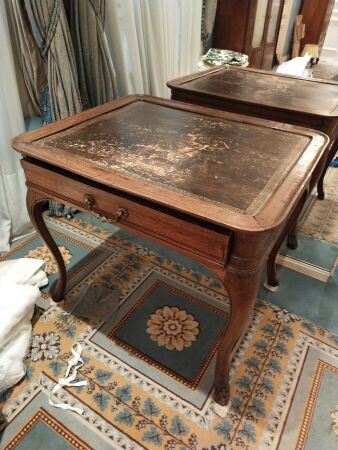 Table cabaret en chêne, style du XVIIIèmeHaut. : 72 ; Larg. : 86 ; Prof. : 73 cm220260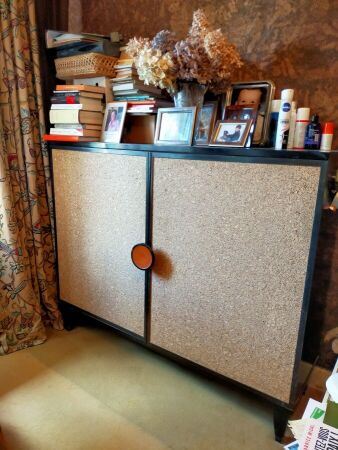 Buffet en laque et liège à deux portesTravail moderneHaut. : 14 ; Larg. : 140 ; Prof. : 41.5 cm400262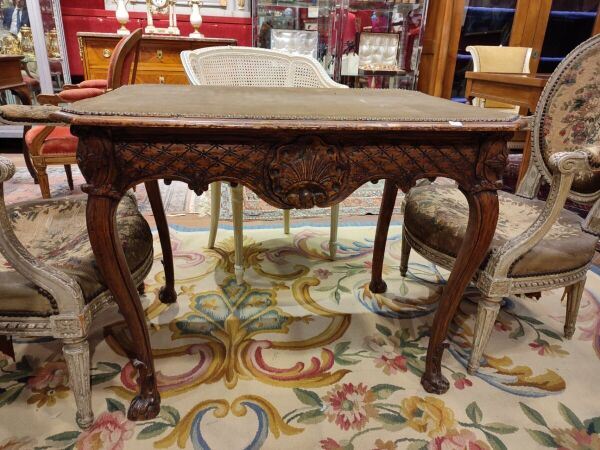 Table de milieu en bois naturelStyle Louis XV, XIXHaut. : 69 ; Larg. : 90 ; Prof. : 63 cm220263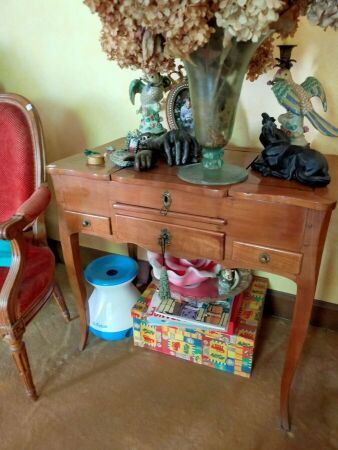 Coiffeuse en noyer, pieds cambrésTravail régional de style Louis XVHaut. : 70 ; Larg. : 75 ; Prof. : 44 cm40264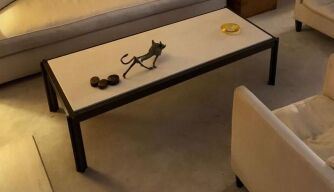 Table basse, dessus marbre piétement rectangulaire métallique, travail moderne140265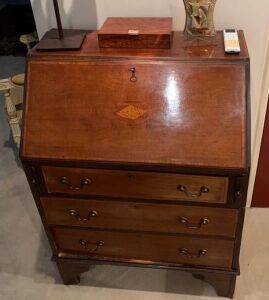 Un bureau scriban en noyer ouvrant un abattant, travail moderneHaut. : 96.5 cm20266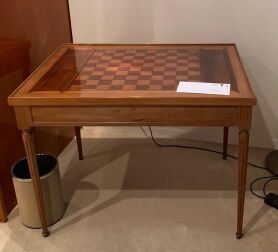 Table à jeu de style Louis XVI400267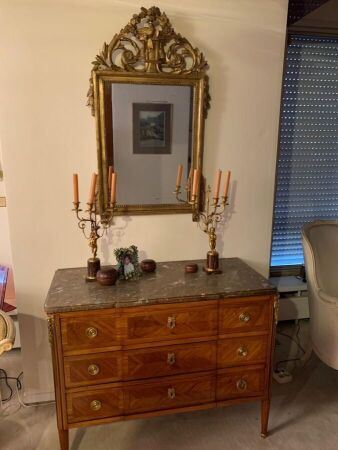 Commode rectangulaire en bois de placage à ressaut central ouvrant par trois tiroirs, travail régional vers 1800350268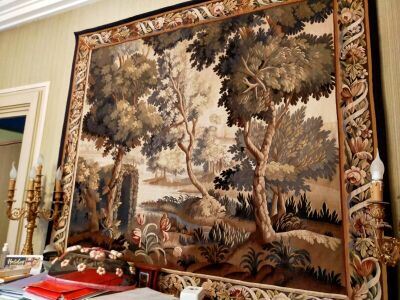 Tapisserie moderne "verdure"280269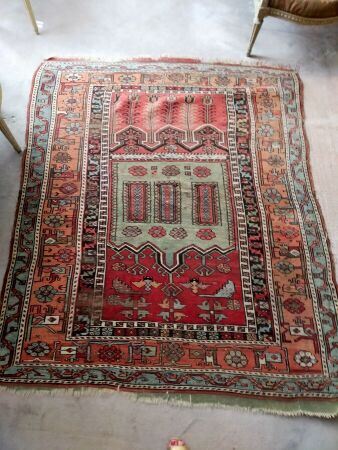 trois  tapis (usures et trous)168x140 cm260x160 cm600270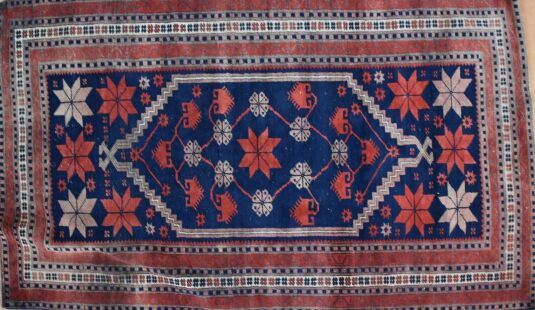 Tapis Atchibedir, chaîne, trame et velours en laine, Turquie, vers 1940-1950176 x 106 cm(légère usure)60271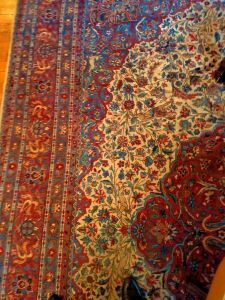 IRAN tapis en laine à décor de médaillon central150272Tapis à décor géométrique, fond rougeInvendu273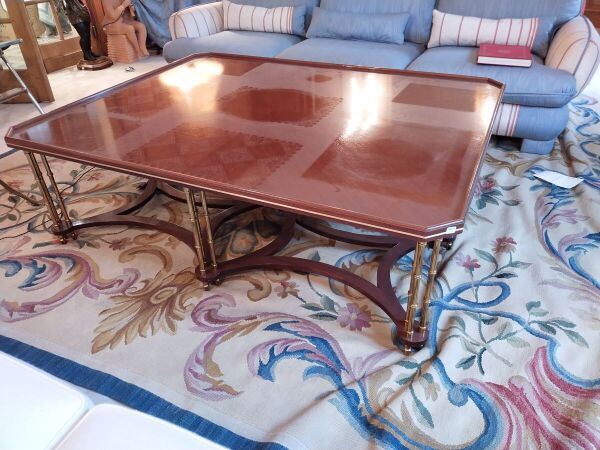 Tapis au point dans le gout de la savonnerie à décor floral sur fond crème302x433 cm(tâches et usures)1800274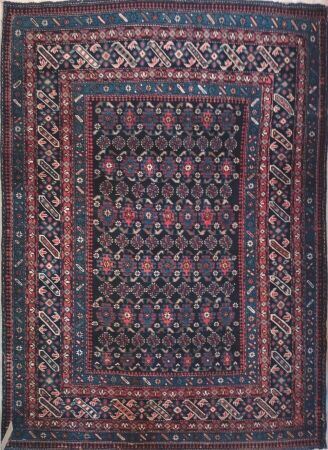 Un tapis usagé à fond bleu 157x120 cm80275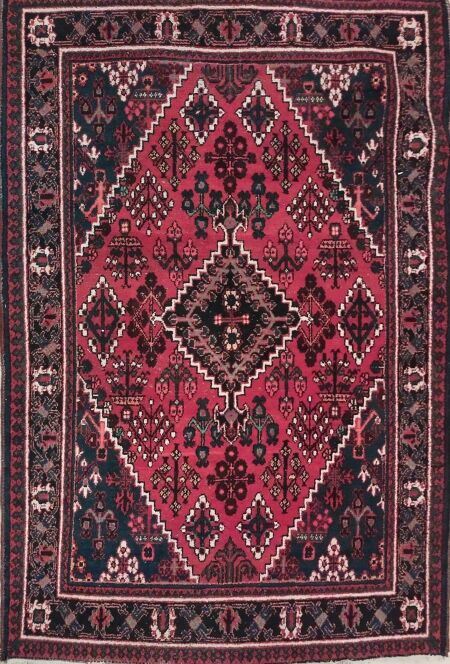 Un tapis à médaillon losangique 193x137 cm70275,1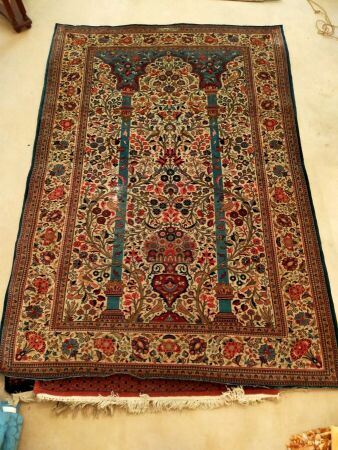 Lot de cinq tapis650276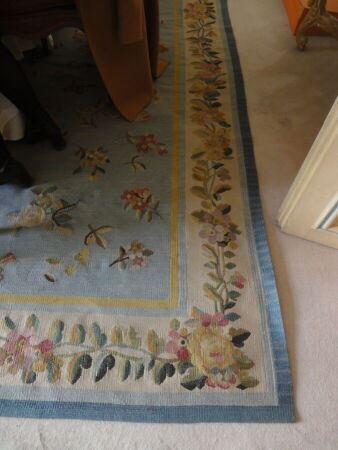 Tapis à décor floral à fond bleu au petit point contre-bordure ivoire370x260 cm(tâches et usures)1300277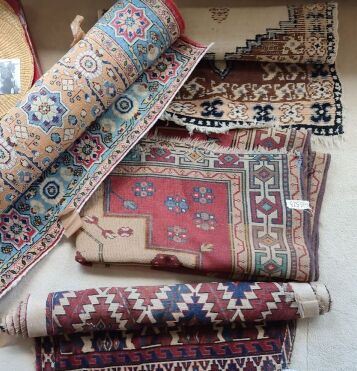 Lot de quatre tapis150278lot de tapis80